BAB VDASAR-DASAR PERENCANAAN, PERHITUNGAN DESAIN INSTALASI PENGOLAHAN AIR MINUM5.1 Umum	Suatu sistem pengolahan air minum harus dirancang sedemikian rupa dengan suatu standar dan kriteria desain yang dapat memenuhi kebutuhan para konsumen. Dari sistem yang dirancang tersebut diharapkan dapat mengolah air baku menjadi air minum yang memiliki kualitas dan kuantitas yang sangat baik. Keberhasilan dari pengolahan air tersebut ditentukan dari kriteria berikut :Sebuah sistem harus dapat menghasilkan air minum yang memiliki kualitas air yang sesuai dengan batasan standar yang ditetapkan oleh Menteri KesehatanSebuah sistem pengolahan harus dapat memproduksi air minum dengan kapasitas yang sesuai dengan kebutuhan pelayanan air minum serta fluktuasi pemakaianDan sebuah sistem harus bisa mendistribusikan air minum kepada konsumen dengan harga pasaran yang dapat terjangkau	Setelah melalui pertimbangan-pertimbangan secara teknis, non teknis, serta  hal-hal lainnya, maka seperti yang telah dikemukakan pada Bab IV, perencanaan sistem pengolahan air minum dilakukan sesuai dengan alternatif terpilih.Adapun unit - unit pengolahan untuk alternatif terpilih adalah sebagai berikut :Intake Koagulasi Hidrolic Jump (terjunan)Flokulasi Baffle Chanel VertikalSedimentasi (Plate Settler)Filtrasi (Saringan Pasir Cepat)Pembubuhan DesinfektanReservoar5.2    Perhitungan Desain Unit5.2.1 Intake	Intake merupakan bangunan yang diletakkan di sumber air yang fungsinya untuk menangkap air baku untuk kemudian dialirkan melalui pipa transmisi menuju bangunan pengolahan. Faktor-faktor yang perlu diperhatikan dalam membangun sistem intake ini adalah : Ditempatkan pada tempat yang tidak ada arus/aliran yang merusak, sehingga tidak akan terjadi gangguan dalam penyediaan air baku dan sedekat mungkin dengan instalasi pengolahan. Tanah disekitar intake harus stabil, diharapkan tidak akan terkena erosi akibat arus pada sungai, jika intake diletakkan dekat belokan sungai, bagian terbaik untuk meletakkannya adalah di lengkungan sungai di bagian luar, bila intake diletakkan di lengkungan bagian dalam maka dinding sungai akan tergerus oleh air sehingga ketinggian air akan berkurang, banyak terdapat pasir dan tumpukan sampah. Tersedianya jalan yang bebas rintangan menuju intake Mulut intake harus berada di bawah muka air sungai guna mencegah masuknya bahan-bahan terbawanya pasir atau endapan kasar Mempunyai jarak dari pinggir sungai guna mencegah terjadinya kontaminasi tercampurnya padatan (tanah) dengan air yang akan ditangkap Intake harus diletakan di hulu sungai Dipasang saringan untuk menahan sampah dan plastik Harus mudah dibersihkan, misalnya pengambilan lumut dan endapan pasir	Menurut Susumu Kawamura, 1991, pemilihan lokasi intake harus berdasarkan pada : Mendapatkan air dengan kualitas terbaik setelah melewati prosedur-prosedur tertentu guna menghindari pencemaran sumber air Perkiraan kemungkinan perubahan yang terjadi Minimisasi efek-efek yang diakibatkan oleh banjir dan sampah Memungkinkan terjadinya pertumbuhan fasilitas dimasa mendatang Minimisasi efek keberadaan sistem intake terhadap kehidupan akuatik yang ada Mendapatkan kondisi geologi yang baik Peletakan intake tidak boleh mengganggu atau menimbulkan konflik program-program peningkatan sungai dikemudian hari.Pada pereancanaan intake perlu diperhatikan karakteristik air seperti fluktuasi muka air maksimum dan minimum, materi tersuspensi dan banyaknya kotoran yang mengapung. Kecepatan aliran perlu diperhatikan agar tidak terjadi pengendapan pasir. Kecepatan aliran yang dianjurkan untuk saluran intake adalah 0,6-1,5 m/dtk dengan waktu tinggal dalam intake 20 menit (Al-Layla,1978).Penentuan dimensi didasarkan pada persamaan kontinuitas dan Manning, yaitu :	                                                                                 (5.1)                                                                 (5.2)Dimana :Q	= debit air (m3/detik)A	= luas penampang saluran (m3)V	= kecepatan aliran pada saluran pembawa (m/detik)N	= koefisien kekasaran ManningR	= jari-jari hidrolis (m)S	= slope/kemiringan (m/m)Gambar 5.1 Perletakkan IntakeUnit intake terdiri dari beberapa bagian yaitu :Pintu AirBar ScreenSaluran PembawaBak PengumpulPintu AirPintu air dalam saluran intake diperlukan:Untuk mengatur jumlah aliran air yang akan masuk ke saluran pipa pembawaMuka air pada sumber mengalami fluktuasi sedangkan pengaliran yang berlebihan dapat memperlambat aliran sehingga perlu dilakukan pembukaan pintu air agar dicapai debit pengaliran yang diinginkanKriteria Desain:Debit pengolahan			= 200 L/dtk = 0,2 m3/detikTinggi maksimum muka air	= 2 mKecepatan aliran			= 0,3 - 0,6 m/detik Direncanakan :Kecepatan aliran			= 0,4 m/detikPerhitungan :Luas penampang saluran (Asal)Lebar saluran (Lsal)Saluran tegak hidrolis optimum d = 0,5 LMaka, Bar ScreenBar Screen berfungsi untuk menyisihkan benda-benda kasar yang melayang, sehingga tidak mengganggu pengoperasian unit pengolahan selanjutnya.Banyaknya kotoran yang tertahan pada bar screen akan meningkatkan kehilangan tekanan sehingga perlu dibersihkan.pembersihan dapat dilakukan secara manual maupun mekanis. Pemilihan tergantung dari beban yang diterima, jika beban berat dapat menggunakan peralatan mekanis yang bekerja secara otomatis, sedangkan beban yang relatif ringan dapat dilakukan secara manual.Kriteria desain untuk bar screen adalah :Tinggi dan kemiringan screen harus memenuhi pada saat tinggi air maksimum dan tinggi air minimum dengan head loss ≤ 15 cm (Al-Layla, 1978)Bukaan antara screen/jarak antar kisi	: 25 – 50 mm (Babbit, 1967)Sudut antara kisi-kisi dengan bidang horizontal (α) : 45o – 60oLebar penampang batang (w)		: 5 – 15 mmKecepatan aliran air (Vs)			: 0,3 – 0,6 m/dtkLebar saluran pembawa			: 75 cmPanjang penampang batang (p)		: 25 – 75 mmKecepatan melalui bar screen (Vs)	: 0,9 m/dtkFaktor KirschmerTabel 5.1 Faktor KirschmerSumber : Syed.R.Qasim, 1985Rumus yang digunakan :Jumlah batang (n)                   	                            (5.3)Dimana :L	= lebar saluran intake (m)N	= jumlah kisi yang digunakan dalam bar screenw	= lebar batang/diameter (m)	b	= jarak antar bukaan batang (m)Kehilangan tekanan melalui kisi 							     (5.4)Kehilangan tekanan di kisi-kisi 				     (5.5)Dimana :Β	= sudut kemiringan batangӨ	= faktor kirschmer/faktor bentuk dari batangDirencanakan :Saringan halus dengan pembersihan secara manualDebit pengolahan				= 200 L/dtk = 0,2 m3/dtkLebar saluran intake (L)			= 1,15 mKecepatan aliran (v1)			= 0,5 m/dtkKisi berbentuk bulat lingkaran (β)	= 1,79Diameter yang direncanakan (w)		= 15 mm = 0,015 mJarak bukaan antar batang (b)		= 50 mm = 0,05 mKemiringan kisi (α)			= 60Gravitasi (g)				= 9,81Sloope (S)					= 0,00008Gambar 5.2 Sketsa BarscreenPerhitungan :Kedalaman sebelum screen (Y1)Dengan melakukan trial and error diperoleh nilai Y1=0,669 mKecepatan sebelum screen (v1)Jumlah batang (n)Jumlah batang yang akan direncanakan = 17 batangJumlah bukaan (s)Lebar bukaan total (Lt)Kedalaman batang (bar terendam/Yb)Kecepatan di screen (vb)Kehilangan tekanan melalui screen (hv)Headloss barPersamaan KirschmerKetinggian air setelah bar (Y2)Kecepatan setelah melewati screen (v2)Saluran PembawaSaluran pembawa dibuat untuk membawa air baku dari pintu air menuju ke bak pengumpul.Direncanakan :Saluran pembawa terbuat dari betonKoefisien Manning (n)		= 0,013Kecepatan sadap (vsadap)		= 0,3 m/dtkDebit pengolahan (Qsal)		= 200 L/dtk = 0,2 m3/dtkPanjang saluran (Psal)		= 2 meterTinggi muka air rata-rata (AWL)	= 1 meterSketsa saluran pembawa dapat dilihat pada gambar di bawah ini :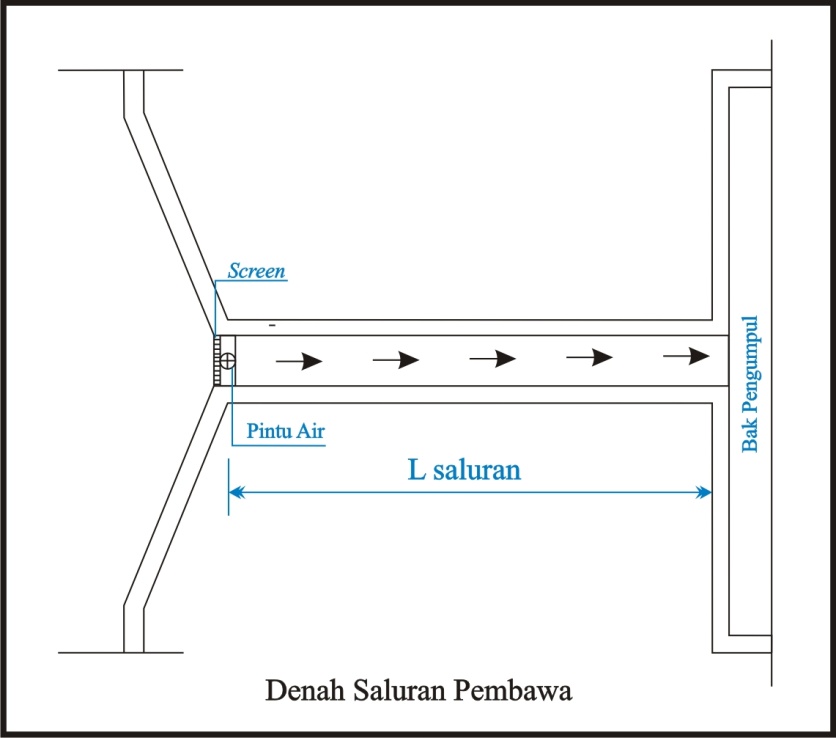 Gambar 5.3 Denah Saluran PembawaPerhitungan :Persamaan kontinuitasPersamaan ManningJari-jari Hidrolis (R)Kemiringan Saluran (Sloope)Jadi Dimensi SaluranLebar Saluran (Lsal)	= 1,15 mPanjang Saluran (Psal)	= 4 mKedalaman Saluran	= Head loss pada saluran pembawa (Hl)Bak PengumpulBak pengumpul adalat tempat yang diperuntukkan untuk mengumpulkan air yang telah disadap oleh unit intake sebelum dialirakan melalui pipa transmisi.Rumus yang digunakan :Volume bak pengumpul 					        (5.6)Luas bak pengumpul 					         (5.7)Kriteria Desain :Waktu detensi air dalam sumuran (Td)	= maks. 20 menitTebal dinding saluran minimum		= 20 cmSumber : Al-Layla,1978Direncanakan :Bak pengumpul berbentuk persegi panjangDebit pengolahan (Q)			= 0,2 m3/dtk	Waktu detensi (tdbak)			= 15 menit = 900 detikPercepatan gravitasi (g)			= 9,81 m/dtk2Diameter pipa peluap (ø peluap)		= 12 inchDiameter pipa penguras (øpenguras)	= 12 inchPanjang : Lebar (P : L)			= 2 : 1Tinggi bak pengumpul (hbak)		= 5 mPerhitungan :Volume bak pengumpul (Vbak)Luas bak pengumpul (Abak)Dimensi bak pengumpulPerbandingan antara panjang dan lebar adalah :P : L = 2 : 1Lebar bak pengumpul (Lbak)Panjang bak pengumpul (Pbak)Kedalaman freeboard (hfreeboard) direncanakan 20% dari kedalaman bak yang direncanakan, maka :Maka tinggi bak pengumpul :Jadi dimensi bak pengumpul adalah :Lebar	= 4 mPanjang	= 9 mTinggi 	= 5 mCheck volume bak pengumpul (Vbak)Check waktu detensi bak pengumpul (tdbak)5.2.2 Saluran Transmisi	Menurut Kawamura.Susumu, 1999, air baku dapat dialirakan secara gravitasi maupun dengan bantuan pompa menuju ke instalasi pengolahan air bersih. Saluran yang mengalirkan air baku disebut saluran transmisi.	Saluran transmisi dapat berupa saluran terbuka ataupun saluran tertutup berupa pipa berdiameter tertentu. Rumus yang akan dipergunakan :Rumus Manning untuk saluran terbuka 					       (5.8)Dimana :V	= kecepatan aliran (m/dtk)R	= jari-jari hidrolis (m)S	= kemiringan saluran n	= koefisien kekasaran Manning dinding saluranSumber : Chom,1959 Rumus Darcy Weisbach untuk saluran tertutup 						       (5.9)Dimana :Q	= debit harian maksimumd	= diameter pipa (m)V	= kecepatan aliran	Sistem pengaliran air baku yang digunakan yaitu secara gravitasi. Dengan kondisi kontur (perbedaan ketinggian) intake berada pada +927 m dpl dan unit instalasi berada pada ketinggian +748 m dpl, dikarenakan kondisi tersebut dan mengupayakan untuk mencegah kebocoran maka pipa yang digunakan yaitu pipa Galvanis Iron Pipe dengan diameter 14 inch.Kriteria desain :Kecepatan aliran melalui pipa transmisi (v)	= 0,3 – 6 m/dtkKapasitas pipa transmisi adalah kapasitas maksimum satu hari (Qm)Direncanakan :Kapasitas pipa saluran transmisi (Qm)	= 200 L/dtk = 0,2 m3/dtkKecepatan dalam pipa (v)			= 1,5 m/dtkJenis pipa yang digunakan adalah pipa besi dengan nilai koefisien Hazen William (C) = 100Panjang pipa transmisi = 31 Km = 31000 mAksesories pipa yang digunakan untuk pipa Galvanis Iron Pipe :Gate valve			= 20 buah ; kf = 0,39Bend 45o			= 15 buah ; kf = 0,2Bend 90o			= 5 buah ; kf = 0,3Air valve			= 8 buah ; kf = 0,12Fleksibel joint			= 20 buah ; kf = 0,026Perhitungan :Luas penampang pipa (A)Diameter pipa (d)Check kecepatan aliran dalam pipa (vaktual)Kemiringan (S)Kehilangan tekan melalui pipa transmisi (ΔHmayor)Kehilangan tekan melalui aksesories pipa (ΔHminor)Contoh perhitungan untuk ΔH Gate ValveUntuk perhitungan kehilangan tekan pada aksesories lainnya dapat dilihat pada tabel berikut :Tabel 5.2 Kehilangan Tekan Pada Aksesories PipaSumber : Hasil PerhitunganKehilangan tekan melalui sistem transmisi (ΔH)	Pada jalur pipa transmisi ditambahkan unit Bak Pelepas Tekan (BPT) yang digunakan untuk mengurangi tekanan pada pipa yang diakibatkan perbedaan ketinggian yang cukup besar antara intake dengan lkasi instalasi pengolahan air minum. Bak Pelepas Tekan ini akan dipasang pada jalur pipa di ketinggian +850 m dpl. Waktu detensi yang akan direncanakan pada Bak Pelepas Tekan yaitu selama 30 detik.Volume BPT (VBPT)Luas BPT (ABPT)Dimensi BPTPerbandingan antara panjang dan lebar adalah :P : L = 2 : 1Lebar BPT (LBPT)Panjang BPT (PBPT)Kedalaman freeboard (hfreeboard) direncanakan 20% dari kedalaman bak yang direncanakan, maka :Maka tinggi BPT adalah :Dimensi BPT adalah:Lebar	: 1,4 mPanjang	: 3 mTinggi 	: 2 mCheck volume BPT (VBPT)Check waktu detensi BPT (tdBPT)Hasil rancangan :Pintu AirLebar pintu air			= 0,8 meterLebar saluran			= 1 meterTinggi maks.muka air		= 2 meterKehilangan tekanan		= 0,4 m/dtkScreenLebar saluran			= 1 meterKisi bentuk bulat lingkaranDiameter batang			= 0,015 meterJarak bukaan batang		= 0,05 meterKemiringan				= 60˚Kedalaman sebelum screen	= 0,669 meterJumlah batang			= 15 batangJumlah bukaan			= 16 bukaanKedalaman batang terendam	= 0,78 meterHeadloss Krischmer		= 0,0023 meterSaluran PembawaPanjang saluran			= 4 meterLebar saluran			= 1,15 meterKedalaman saluran			= 0,7 meterHeadloss saluran pembawa		= 0,000319 meterBak PengumpulVolume bak pengumpul		= 180 m3/dtkLuas bak pengumpul			= 36 m2Lebar bak pengumpul		= 4 meterPanjang bak pengumpul		= 9 meterTinggi bak pengumpul		= 5 meterDiameter pipa peluap		= 12  (inch)Diameter pipa penguras		= 12  (inch)Saluran TransmisiLuas penampang pipa		= 0,13 m2Diameter pipa			= 0,5 meter = 18 (inch)Headloss pada pipa			= 157,70 meterHeadloss melalui sistem transmisi	= 159,28 meterHeadloss pada aksesories		= 1,58 meterBPTLebar BPT				= 1,41 meterPanjang BPT				= 2,83 meterTinggi BPT				= 1,8 meter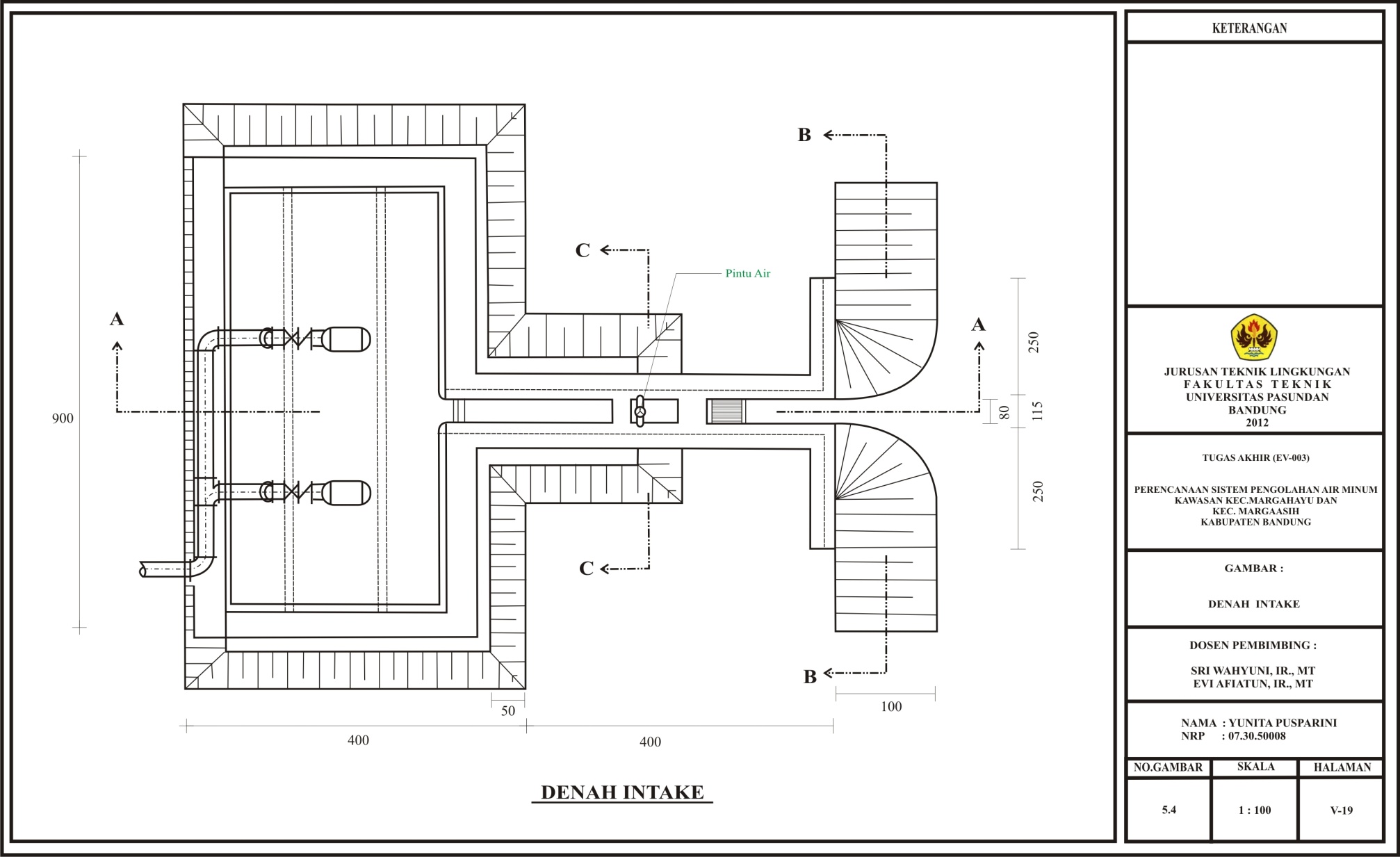 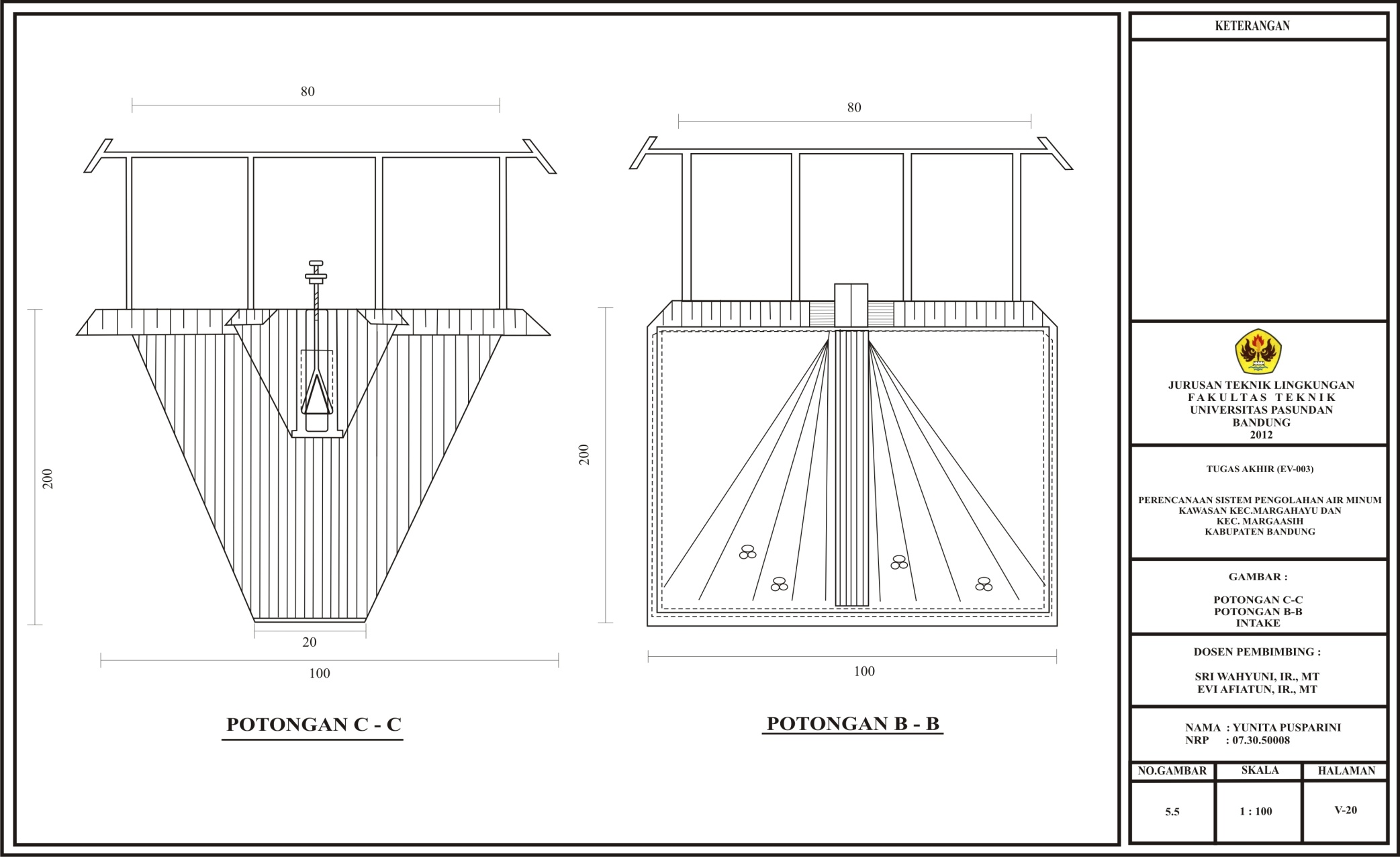 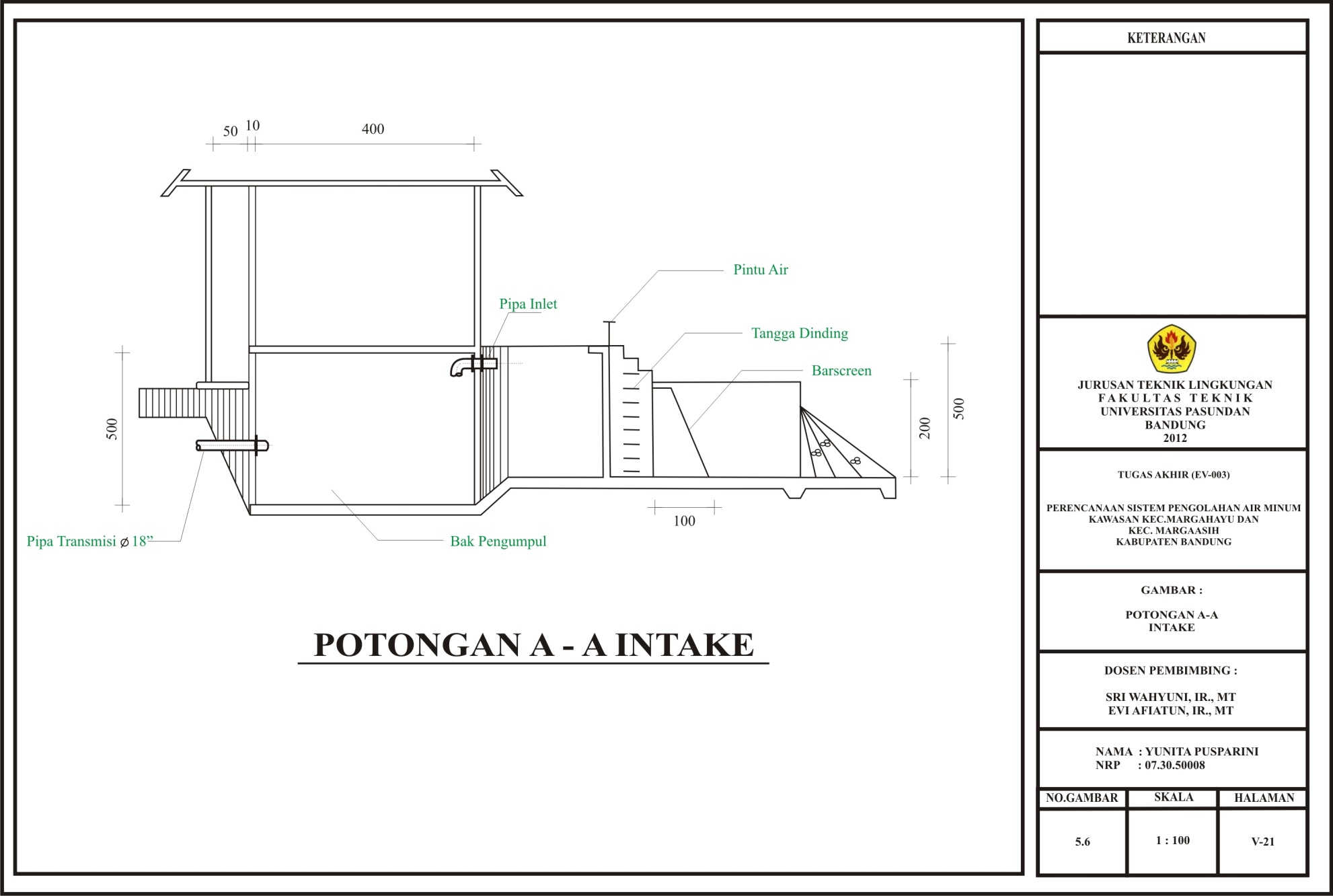 5.2.3 Koagulasi	Koagulasi adalah proses destabilisasi partikel koloid dengan cara penambahan senyawa kimia yang disebut koagulan. 	Destabilisasi merupakan proses dimana partikel-partikel koloid bersatu dengan koagulan dan menjadi besar. Koagulan yang digunakan berfungsi untuk membantu proses flokulasi agar flok dapat terbentuk lebih cepat. Parikel koloid adalah hampir sama dengan padatan tersuspensi hanya saja mempunyai ukuran yang lebih kecil yakni kurang dari 1µm (mikron), dengan kecepatan pengendapan yang sangat rendah sekali. Partikel koloid ini juga yang menyebabkan timbulnya kekeruhan. Dengan demikian partikel-partikel koloid yang pada awalnya sukar dipisahkan dari air, setelah proses koagulasi akan menjadi kumpulan partikel yang lebih besar sehingga mudah dipisahkan dengan cara sedimentasi, filtrasi atau proses pemisahan lainnya yang lebih mudah. (Idaman.Said Nusa,2005:153)	Jenis koagulasi yang dapat digunakan adalah jenis hidrolis dan jenis mekanis. Kedua jenis koagulasi tersebut mempunyai karakteristik sebagai berikut :HidrolisTingkat turbulensinya sangat dipengaruhi pada energi yang tersediaBesarnya air yang akan diolahContoh : terjunan, pipa aliran turbulenMekanis Tingkat turbulensinya sangat tergantung pada jenis peralatan dan fungsi dari energi yang diberikanTidak terpengaruh oleh besarnya kapasitas air yang akan diolahContoh : paddle dan propeller, pencampur statisRumus yang digunakan : Ketinggian muka air di V-Notch 					        (5.10)Dimana :Hp	= ketinggian muka air di V-NotchQ	= debit aliran air (m3/detik)Cd	= koefisien limpasan Gradien kecepatan 					        (5.11) 					        (5.12)Dimana :G	= gradien kecepatan pengadukan (dtk-1)ρ 	= massa jenis cairan sesuai dengan temperatur (997.99 kg/m.dtk)µ	= kekentalan/viskositas (kg/m3)h	= headloss (m)t	= waktu detensi (detik)Waktu yang diperlukan untuk jatuh 			      			        (5.13)Dimana :ttjn	= waktu yang diperlukan untuk jatuhg	= percepatan gravitasi (9,81 m/dtk2)h	= tinggi atau ketinggian pelimpah (m)Kriteria perencanaan :Gradien kecepatan			= 200 – 1000 det-1 Waktu detensi				= 20 - 60 detik (40 detik)Viskositas kinematik (v) pada 25ºC	= 0,9055 x 10-6 m2/detViskositas dinamik (µ) pada 25 ºC	= 0,903 x 10-3 Nd/m2Rapat massa pada 25 ºC		= 996,95 Kg/m3Koefisien Discharge (Limpasan)	= 0,62Gtd					= 104 - 105	Bilangan Reynold (Nre)		= > 2000Bilangan Froude (NFr)		= > 10-5Perbandingan P : L			= 2 : 1Direncanakan 2 bak koagulasi, sehinggaSketsa Gambar Bak Koagulasi dapat di lihat pada gambar dibawah ini,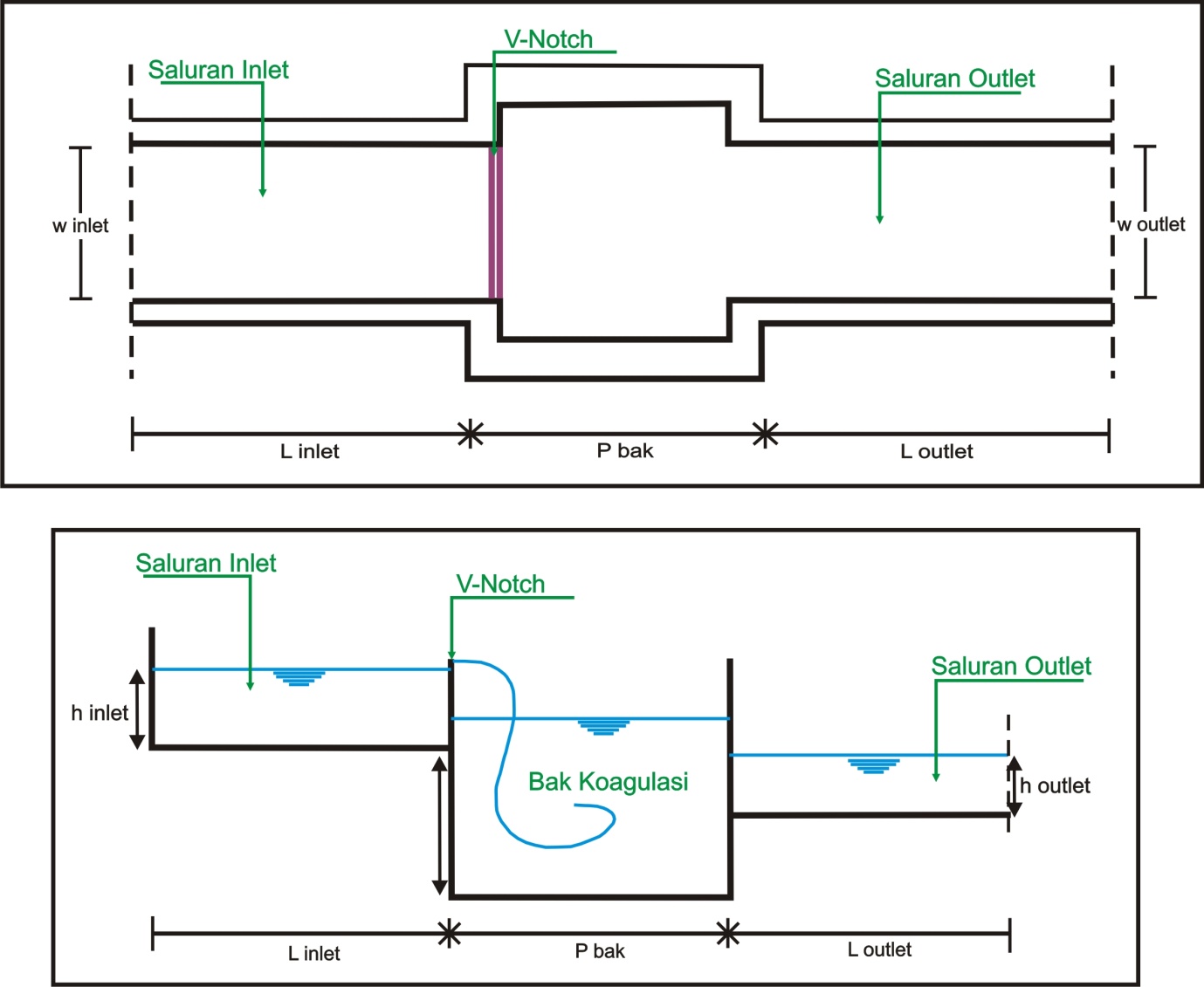  Gambar 5.7 Sketsa Bak Koagulasi1.	Sistem InletSaluran inlet berbentuk segi empat yang merupakan saluran yang menyalurkan air baku pipa transmisi ke V-Notch, dimana :Kriteria desain :Debit yang masuk ke inlet		Lebar saluran inlet (w)		= 0,6 mPanjang saluran inlet ( Linlet)		= 1,5 mPerhitungan :Ketinggian air dalam saluran inlet (hair)Ketinggian freeboard (hfreeboard)Ketinggian saluran inlet (hsaluran)Kecepatan aliran dalam saluran inlet (vinlet)Jari-jari hidrolis saluran inlet (Rinlet)Kemiringan saluran inlet (Sinlet)Kehilangan tekanan pada saluran inlet (hlinlet)Pelimpah (V-Notch)Terjunan (Pelimpah) untuk unit koagulasi menggunakan V-Notch. 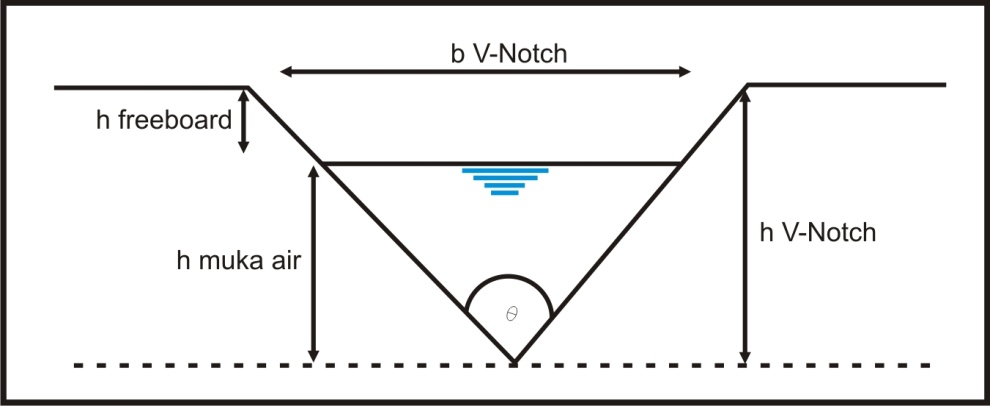 Gambar 5.8 V-NotchTinggi muka air pada V-Notch (hv-notch)Untuk α = 90, maka Lebar muka air pada V-Notch (Bv-notch)Luas V-Notch (Av-notch)Kecepatan awal di ambang (vo)3.	Dimensi BakVolume Bak (V bak)Dengan waktu detensi sesuai dengan kriteria perencanaan (40 detik), maka volume bak dapat dihitung sebagai berikut,Dimensi Bak	   P : L = 2 : 1	   P = 2L	    (asumsi T = 1,5 m)	   Maka,Tinggi bak hidrolis (Terjunan)Kedalaman freeboard (hfreeboard)Tinggi Bak hidrolis (hbak)Jadi dimensi bak koagulasi adalah :Lebar () 	: 1,15 m ≈ 115 cmPanjang () 	: 2,3 m ≈ 230 cmTinggi () 	: 2,0 m ≈ 200 cmWaktu terjun ke bak koagulasi (tterjunan)Kecepatan terjun ke bak koagulasi (vterjun)Cek nilai gradient kecepatan (G) (memenuhi kriteria desain.)Gtd4.	Kontrol AliranJari-jari hidrolis (R) 	R = R= R = Bilangan Reynold (Nre)Dari hasil perhitungan  bilangan Reynold yang didapat telah memenuhi syarat yaitu lebih besar nilainya dari 2000.Bilangan Froude (NFr)Dari hasil perhitungan  bilangan Froude yang didapat telah memenuhi syarat yaitu lebih besar nilainya dari 10-5.5.	Sistem Outlet	Saluran outlet berbentuk segi empat, dimana :Debit outlet			= 0,1 m3/Lebar saluran outlet (w)		= 0,5 mPanjang saluran outlet (L)		= 1,5 m	Perhitungan :Ketinggian air dalam saluran outlet (hair)Ketinggian freeboard (hfreeboard)Ketinggian saluran outlet (hsaluran)Kecepatan aliran dalam saluran outlet (voutlet)Jari-jari hidrolis saluran outlet (Routlet)Kemiringan saluran outlet (Soutlet)Kehilangan tekanan pada saluran outlet (hloutlet)Hasil Rancangan :Sistem InletLebar saluran inlet	(Linlet)			= 0,6 meterPanjang saluran inlet (Pinlet)		= 1,5 meterKetinggian air dalam sal.inlet (Tinlet)	= 0,244 meterKetinggian saluran inlet (hsaluran)		= 0,293 meterHL inlet					= 0,0017 meterPelimpah (V-Notch)Tinggi muka air pada V-Notch		= 0,188 meterLebar muka air pada V-Notch		= 0,38 meterLuas V-Notch				= 0,036 m2Dimensi BakVolume bak (Vbak)				= 4 m3Lebar bak (Lbak)				= 1,15 meterPanjang bak (Pbak)				= 2,3 meterTinggi bak (Tbak)				= 2,0 meterKontrol AliranJari-jari hidrolis (R)			= 0,38 meterBilangan Reynold (NRe)			= 1,22 x 105Bilangan Froude (NFr)			= 2,19Sistem OutletLebar saluran outlet (Loutlet)		= 0,5 meterPanjang saluran outlet (Poutlet)		= 1,5 meterKetinggian air dalam sal.outlet (hair)	= 0,28 meterKetinggian saluran outlet (hsaluran)		= 0,33 meterHL outlet					= 0,002 meter5.2.4 Flokulasi	Menurut Reynolds (1982:556), flokulasi adalah pengadukan lambat dari air yang telah ditambahkan koagulan untuk mengumpulkan partikel yang sudah di destabilisasi sehingga dapat membentuk flok. Terbentuknya flok-flok menjadi lebih besar sehingga berat jenisnya lebih daripada air, maka flok-flok tersebut akan lebih mudah mengendap di unit sedimentasi.Pengadukan lambat dapat dilakukan dengan beberapa cara antara lain :Pengadukan mekanisMerupakan metoda pengadukan menggunakan peralatan mekanis yang terdiri atas motor, poros pengaduk (shaft), dan alat pengaduk (impeller).Pengadukan hidrolisMerupakan metoda pengadukan yang memanfaatkan aliran air sebagai tenaga pengadukan. Tenaga pengadukan ini dihasilkan dari energi hidrolik yang dihasilkan dari suatu aliran hidrolik. Energi hidrolik dapat berupa energi gesek, energi potensial (jatuhan) atau adanya lompatan hidrolik dalam suatu aliran. Contoh pengadukan hidrolis untuk pengadukan lambat adalah kanal bersekat (baffle channel), perforated wall,loncatan hidrolik, gravel bed dan sebagainya.	Secara spesifik, nilai G dan waktu detensi untuk proses flokulasi adalah sebagai berikut :Untuk air sungai :Td = minimum 20 menitG	= 10 – 50 detik-1Untuk air waduk :Td	= 30 menitG	= 10 – 75 detik-1Untuk air keruh :Td	dan G lebih rendahBila menggunakan garam besi sebagai koagulan :G tidak lebih dari 50 detik-1Untuk penurunan kesadahan (pelarut kapur/soda) :Td	= minimum 30 menitG	= 10 – 50 detik-1Untuk presipitasi kimia (penurunan fosfat, logam berat, dan lain-lain) :Td	= 15 – 30 menitG	= 20 – 75 detik-1Gtd = 10.000 – 100.000Kriteria perencanaan :Gradien kecepatan (air sungai)		= 10 – 50 dtk-1G x td					= 104 - 105Waktu detensi (td total)			= minimum 20 menitViskositas kinematis (ʋ) pada 25˚C	= 0,9055 x 10-6 m2/dtkViskositas dinamik (µ) pada 25˚C	= 0,903 x 10-3 kg/m.dtkRapat massa (ρ) pada 25˚C		= 996,95 L/dtkDebit pengolahan (Q)			= 200 L/dtk = 0,2 m3/dtkDirencanakan :Flokulasi baffle channel 			= 6 tahapTahap I		: td = 200 dtk (G = 50 dtk-1)Tahap II		: td = 200 dtk (G = 45 dtk-1)Tahap III		: td = 200 dtk (G = 40 dtk-1)Tahap IV		: td = 200 dtk (G = 35 dtk-1)Tahap V		: td = 200 dtk (G = 30 dtk-1)Tahap VI		: td = 200 dtk (G = 25 dtk-1)Rumus yang digunakan :Jumlah baffle dalam flokulator aliran vertikal   						      (5.14)							      (5.15)Sketsa Bak Flokulasi dapat dilihat pada gambar dibawah ini,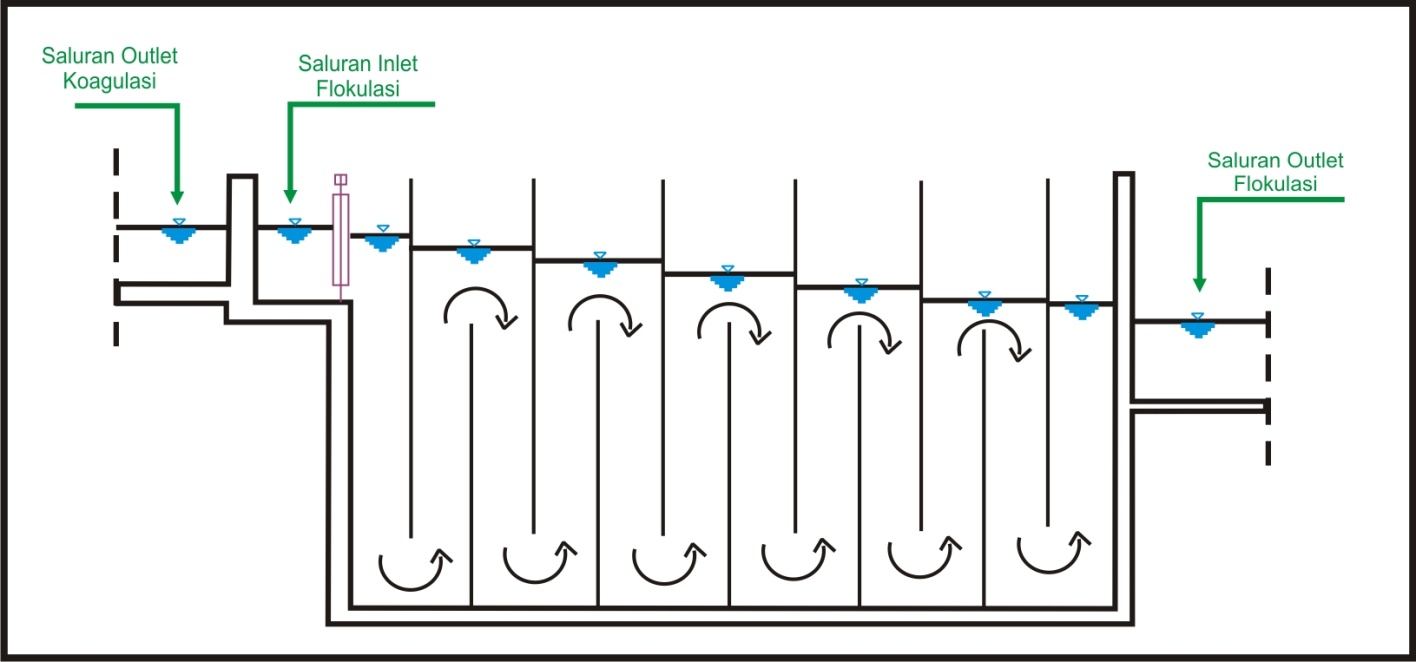 Gambar 5.9 Sketsa Bak FlokulasiPerhitungan :Tahap FlokulatorContoh perhitungan Tahap 1 :Direncanakan :Tinggi air (H1)			= 4 mLebar dasar baffle (B1 = L1)	= 1 m  Luas dasar (A1)			= 2 m2Gradien kecepatan (G)		= 50 detik-1 Waktu detensi (td)		= 200 detikPerhitungan :Debit pengolahan tiap bak (qbak)Kecepatan Tahap 1 (v)G x tdKehilangan tekanan Tahap 1Ketinggian air pada Tahap IIDimensi Unit FlokulasiTinggi freeboard bak (hfreeboard)Direncanakan tinggi freeboard bak dari Tahap I sampai IV adalah sebesar 20% dari tinggi air tiap tahap.Contoh perhitungan untuk Tahap I :Maka tinggi bak untuk Tahap I adalah :Panjang bak (Pbak)Lebar bak (Lbak)Untuk perhitungan Tahap II sampai VI dapat dilihat pada tabel berikut :Tabel 5.3  Perhitungan Unit Flokulasi Baffle Channel VertikalSumber : Hasil PerhitunganSistem Inlet FlokulasiDirencanakan :Saluran penampang berbentuk 		= persegi panjangLebar saluran (Linlet)			= Debit pada saluran inlet (Qinlet)		= 0,05 m3/dtk (setiap bak)Tinggi air (hair inlet)			= 0,5 mLebar flokulasi (Lflokulasi)		= 2 mLebar dinding (ldinding)			= 0,2 mPerhitungan :Tinggi saluran inlet (Hinlet)Panjang saluran inlet pada setiap bak (Pbak inlet)Luas saluran inlet (Ainlet)Kecepatan aliran pada saluran inlet (vinlet)Jari-jari hidrolis (Rinlet)Kemiringan saluran inlet (Sinlet)Kehilangan tekanan pada saluran inlet di setiap bak (hlinlet)Pintu AirDirencanakan :Debit pintu air (QPA = Qbak)			= 0,05 m3/dtkKecepatan aliran air pada pintu air (vPA)	= 0,6 m/dtkPerhitungan :Luas pintu air (APA)Direncanakan tinggi bukaan pintu air (dPA) = 0,5 LPMaka lebar pintu air adalah :Kehilangan tekanan pada pintu air (HlPA)Sistem Outlet FlokulasiDirencanakan :Saluran penampang berbentuk			= Persegi panjangLebar saluran (Loutlet)				= 1 mPanjang saluran outlet (Poutlet)			= 1,5 mKecepatan air di saluran otlet (voutlet)		= 0,5 m/dtkPerhitungan :Luas saluran outlet (Aoutlet)Tinggi air pada saluran oulet (hair)Tinggi freeboard (hfreeborad)Tinggi air pada saluran outlet (houtlet)Jari-jari hidrolis saluran outlet (Routlet)Kemiringan saluran outlet (Soutlet)Kehilangan tekanan saluran outlet (Hloutlet)Hasil Rancangan :Debit pengolahan (Q)		= 200 L/dtk = 0,2 m3/dtkFlokulasi baffel channel 	= 6 tahapTahap ITinggi air (H1)			= 4 meterLebar dasar baffle (B1 = L1)	= 1 meterLuas dasar (A1)			= 2 meterGradien kecepatan (G)		= 50 detik-1Waktu detensi (td)			= 200 detikHeadloss (Hl1)			= 0,4 meterG x td				= 10000Kecepatan air (v1)			= 0,013 m/dtkTahap IITinggi air (H2)			= 3,6 meterLebar dasar baffle (B2 = L2)	= 1 meterLuas dasar (A2)			= 2 meterGradien kecepatan (G)		= 45 detik-1Waktu detensi (td)			= 200 detikHeadloss (Hl2)			= 0,3 meterG x td				= 9000Kecepatan air (v2)			= 0,01 m/dtkTahap IIITinggi air (H3)			= 3,4 meterLebar dasar baffle (B3 = L3)	= 1 meterLuas dasar (A3)			= 2 meterGradien kecepatan (G)		= 40 detik-1Waktu detensi (td)			= 200 detikHeadloss (Hl3)			= 0,2 meterG x td				= 8000Kecepatan air (v3)			= 0,01 m/dtkTahap IVTinggi air (H4)			= 3,2 meterLebar dasar baffle (B4 = L4)	= 1 meterLuas dasar (A4)			= 2 meterGradien kecepatan (G)		= 35 detik-1Waktu detensi (td)			= 200 detikHeadloss (Hl4)			= 0,1 meterG x td				= 7000Kecepatan air (v4)			= 0,02 m/dtkTahap VTinggi air (H5)			= 3,0 meterLebar dasar baffle (B5 = L5)	= 1 meterLuas dasar (A5)			= 2 meterGradien kecepatan (G)		= 30 detik-1Waktu detensi (td)			= 200 detikHeadloss (Hl5)			= 0,2 meterG x td				= 6000Kecepatan air (v5)			= 0,02 m/dtkTahap VITinggi air (H6)			= 2,9 meterLebar dasar baffle (B6 = L6)	= 1 meterLuas dasar (A6)			= 2 meterGradien kecepatan (G)		= 25 detik-1Waktu detensi (td)			= 200 detikHeadloss (Hl6)			= 0,07 meterG x td				= 5000Kecepatan air (v6)			= 0,02 m/dtkPanjang bak flokulasi (Pbak)		= 6 meterLebar bak flokulasi (Lbak)		= 2 meterSistem InletLuas saluran inlet (Sinlet)		= 0,25 meter2Lebar saluran inlet (Linlet)		= 0,5 meterl dinding				= 0,2 meterTinggi saluran inlet (hinlet)		= 0,6 meterPanjang saluran inlet (Pinlet)	= 2,1 meterKemiringan saluran inlet (Sinlet)	= 0,00007 m/mHeadloss saluran inlet (Hlinlet)	= 0,0002 meterPintu AirLuas pintu air (APA)		= 0,08 meter2Lebar pintu air (LPA)		= 0,4 meterTinggi bukaan pintu air (dPA)	= 0,2 meterHeadloss pintu air (HlPA)		= 0,06 meterSistem OutletLuas saluran outlet (Soutlet)			= 0,1 meter2Lebar saluran outlet (Loutlet)		= 1 meterPanjang saluran outlet (Poutlet)		= 1,5 meterKemiringan saluran outlet (Soutlet)		= 0,00003 m/mHeadloss (Hloutlet)				= 0,00004 meter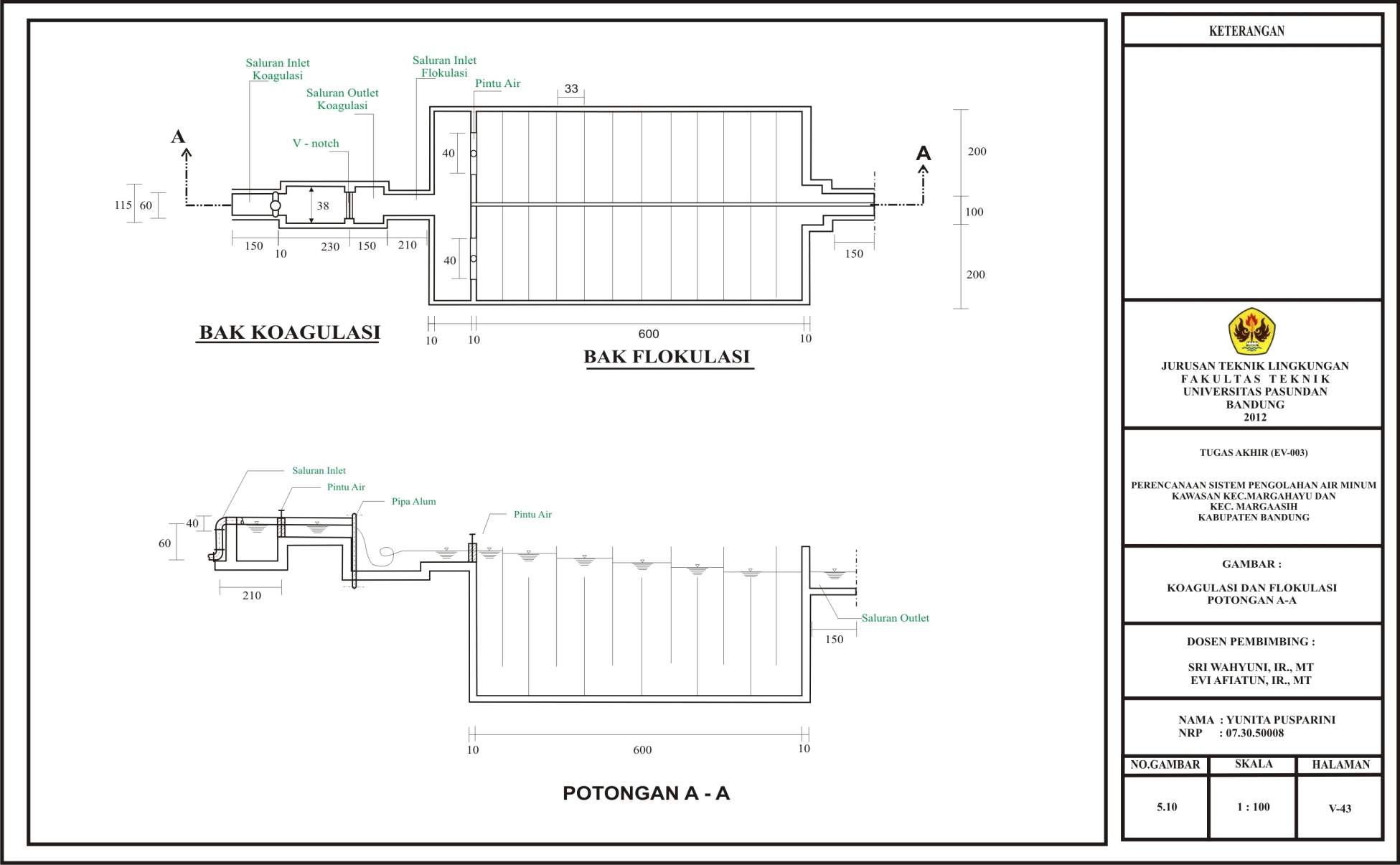 5.2.5 Sedimentasi	Sedimentasi atau pengendapan adalah suatu unit operasi untuk menghilangkan materi tersuspensi atau flok kimia secara gravitasi. Proses sedimentasi pada pengolahan air bersih umumnya untuk menghilangkan padatan tersuspensi sebelum dilakukan proses pengolahan selanjutnya. (Said.Nusa.Idaman,2005).	Jenis pengendapan partikel pada sedimentasi dapat dibedakan menjadi 2 jenis pengendapan, yaitu :Pengendapan partikel Discrete, pengendapan yang terjadi akibat gaya gravitasi dan mempunyai kecepatan pengendapan yang relatif konstan tanpa dipengaruhi oleh adanya perubahan partikel dan berat jenis.Pengendapan partikel Flocculant, yaitu pengendapan yang terjadi akibat gaya gravitasi dan mempunyai percepatan pengendap per satuan waktu sesuai dengan pertambahan ukuran pertikel flocculant.Beberapa kriteria desain untuk bak sedimentasi adalah sebagai berikut :Kriteria Desain :Jarak antar plate (w)		= (5 – 10) cmBilangan Reynold (NRe)		= < 2000Bilangan Froud (NFr)		= > 10-5Efisiensi penyisihan		= (90 – 95) %Kecepatan mengendap awal untuk mendapatkan flok (vo)= (0,2 – 0,9) mm/dtk = ( 0,002 – 0,009) m/dtkSudut kemiringan plate settler (α)	= (45 – 75)˚Ratio panjang : lebar		= (4 – 6) : 1Ratio lebar : tinggi		= (3 – 6) : 1Lebar zone inlet		= 25% panjang zone pengendapanBeban pelimpah		= (250 – 500) m3/m2/hariWaktu detensi (td) dalam plate settler	= minimum 4 menitDirencankan :Debit pengolahan (Q)			=  0,2 m3/dtk Kecepatan mengendap () 		= 0,002 m/dtk (sumber : Hasil pengukuran pada Laboratorium Unpas, 2011)Efisinsi bak 	=  95 % (0,95)Kondisi performance bak (n)	= 1/3 (Good Performance)Panjang : Lebar (P : L)	= 5 : 1Jarak antar plat (W) 	= 8 cm (0,08 m)Tebal plat ()	= 0,5 cm (0,005 m)Lebar plat settler ()	= 100 cm (1,0 m)Jumlah bak () 	= 2 buah Jarak antara plat settler dengan ruang lumpur adalah 1,2 meter ()Panjang plat settler ()	=Lebar zona pengendapan ()Gambar 5.11 Potongan Plate SettlerPerhitungan,1. Dimensi Bak SedimentasiDirencanakan akan dibangun 2 buah bak sedimentasi, sehingga  debit tiap bak adalah : n = Jumlah bak, Maka :Kecepatan mengendap partikel desain ()Hubungan antara Efisiensi pengendapan dengan kinerja (Good Performance), dimana efisiensi pengendapan 95% dan n 1/3 maka dapat dilihat pada grafik dibawah ini.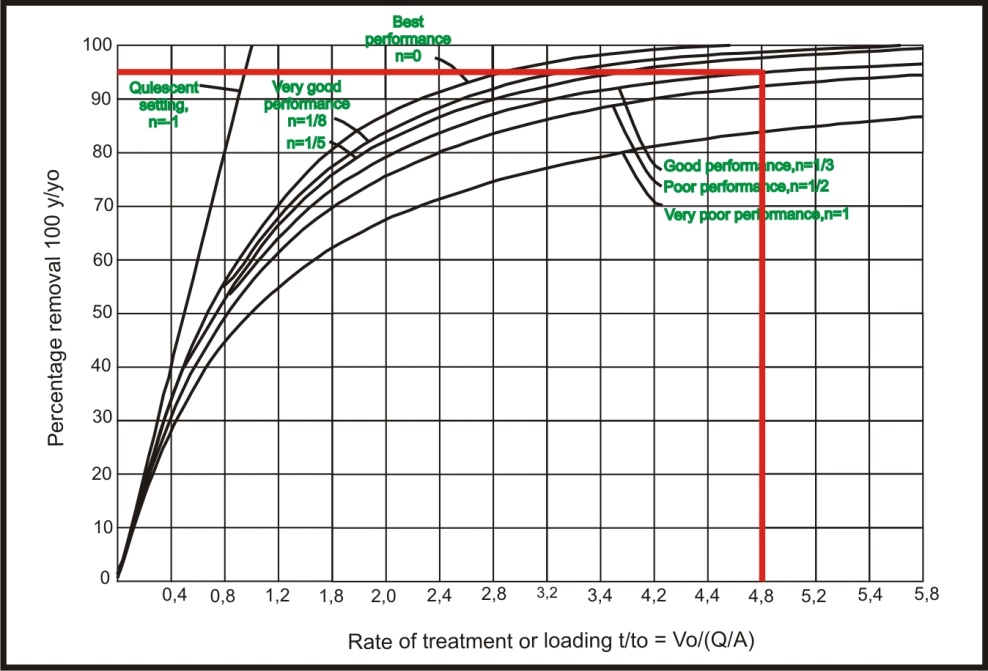 Gambar 5.12 Grafik Hubungan Antara Efisiensi Penyisihan Dengan KinerjaDari  grafik pada Gambar 5.12 didapat :Maka,Luas permukaan bak ()2. Dimensi Zona PengendapanTinggi plate settler dalam bak ()Tinggi Free board ()Tinggi Free board direncanakan 20 % dari tinggi plate settler, maka :Tinggi zona pengendap ()Panjang diagonal antar plat ()Jarak horizontal antar plat ()Zona pengendapanLuas zona pengendapan (A)Dimensi zona pengendapan Lebar zona pengendapan ()Maka ;Panjang zona pengendapan ()Tinggi jatuhnya partikel ()Waktu detensi (td)Jumlah plate settler ()Koreksi Terhadap Panjang()Panjang Zona Pengendap sebenarnya () Debit masing-masing plat settler ()   Kecepatan aliran dalam plat ()Panjang plat () = 2,7 mKontrol aliranJari-jari hidrolis (R)Bilangan Reynold ()Viskositas kinematis pada 25 0C (υ) 	: 0,9055 x 10-6 m2/dtkPercepatan gravitasi (g) 	: 9,81 m/dtk2<  2000                                (Memenuhi Syarat)Bilangan Froude ()> 10-5                             (Memenuhi Syarat)3. Sistem Inlet Bak SedimentasiSistem inlet pada bak sedimentasi terdiri dari saluran inlet dan zona inlet.Saluran InletSaluran inlet pada sedimentasi juga berfungsi sebagai outlet pada unit flokulasi, maka saluran ini telah dibahas pada saluran outlet pada perhitungan unit flokulasi.4. Zona InletDirencanakan,Lebar zona inlet  = lebar zona pengendapan () 	= 2,7 mTinggi zona inlet = tinggi zona pengendapan () 	= 1,032mPerhitungan,Panjang zona inlet ()5. Zona outletPerhitungan sistem outlet pada bak sedimentasi terdiri dari perhitungan gutter, pelimpah. Pelimpah Direncanakan,Pelimpah pada gutter merupakan weir bergerigi (V-notch)Sudut V-notch 			= 900Panjang pelimpah = Panjang zona pengendap = 13,3 mCd 			= 0,6Beban maks pelimpah(hpelimpah)	= (3,85-15) m3/m.jam (7 m3/m.jam)Lebar V-Notch			:=10 cm = 0,1 m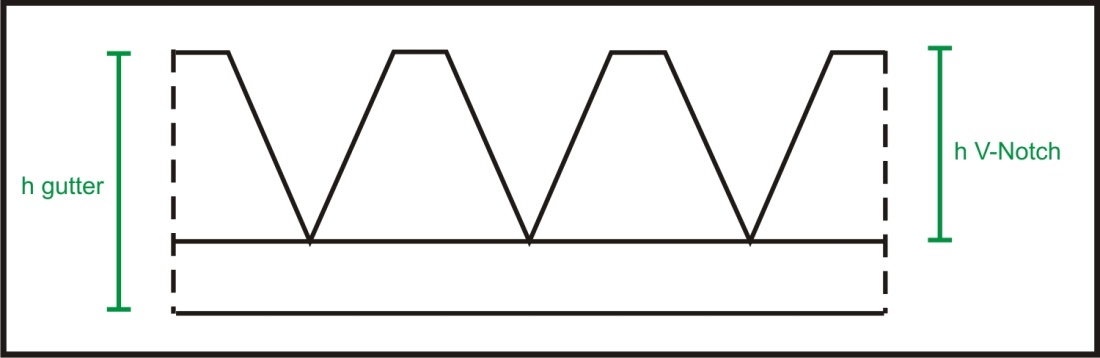 Gambar 5.13 Sketsa Pelimpah V-NotchPerhitungan,Panjang pelimpah (Ppelimpah)Jumlah pelimpah (npelimpah)Debit tiap pelimpah ()Cek beban pelimpah (hpelimpah) 			(Memenuhi Syarat)Jumlah V-notch tiap saluran ()Debit yang melalui V-notchKetinggian air pada V-notch (hair)Tinggi freeboard pada V-notch (hfreeboard)Tinggi V-notch ()GutterDirencanakan,Bentuk gutter 	= Persegi panjangLebar gutter () 	= 0,3 mPanjang gutter () 	= 13,5 m1 gutter = 2 pelimpahPerhitungan,Jumlah gutter ()Debit tiap gutter ()Ketinggian air pada gutter ()Ketinggian freeboard ()Tinggi gutter ()Jari-jari hidrolis gutter ()Luas basah gutter ()Slope gutter ()Headloss pada gutter ()6. Zona lumpurDirencankan, Bentuk limas segitiga terpancung Debit bak sedimentasi ()	= 0,1 m3/dtk  Lumpur yang dihasilkan ()	= 5000 cm3/m3 (Laboratorium) Periode pengurasan (td)	= 1 hari Jumlah kompartemen lumpur (n)	= 4 buah Panjang ruang lumpur () 	= 13,5 m Lebar ruang lumpur ()	= 2,67 m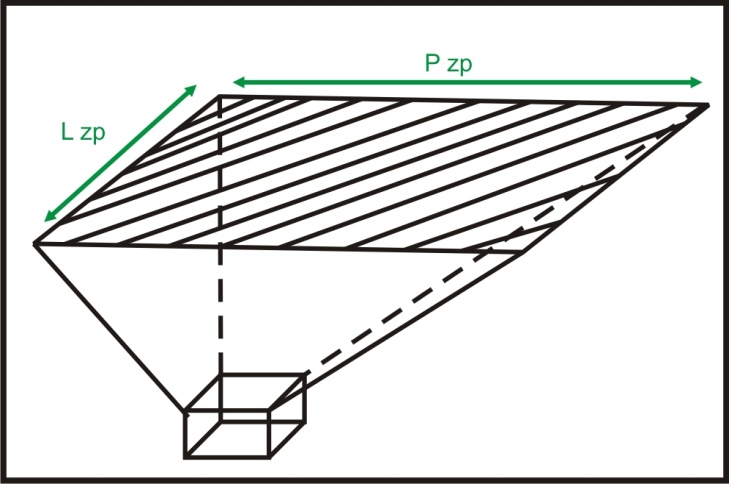 Gambar 5.14 Sketsa Ruang LumpurPerhitungan,Debit tiap kompartemen ()Volume lumpur untuk 1 hari tiap komparten ()Tinggi ruang lumpur tiap kompartemen ()7. Sistem PengurasanDirencanakan,Lama pengurasan () 	= 1 hariCd 	= 0,6Diameter pipa () 	= 250 mm (0,25 m) =10” (inch)Volume lumpur () 	= 10,8 m3Jarak antara plat settler dengan ruang lumpur adalah 1 meter ()Perhitungan,Tinggi total air dalam bak ()Luas penampang pipa penguras ()Debit pengurasan ()Lama bukaan pipa pembuangan tiap pengurasan (t)Hasil Rancangan :Kondisi performa bak (n)			= 1/3 (Good Performance)Plat  Settler					Jarak antar plat settler (W)			= 8 cm = 0,08 meterTebal plat settler (tplat)			= 0,5 cm  = 0,005 meterLebar plat settler (wplat)			= 100 cm = 1 meterJumlah bak					= 2 bak		Kecepatan mengendap (vo)			= 0,002 m/dtkDimensi bak sedimentasiDebit pengolahan tiap bak (qbak)		= 0,1 m3/dtkKecepatan (vs)Luas permukaan bak sedimentasi (As)	= 240 m2	Dimensi zona pengendapanTinggi plat settler dalam bak (H)		= 86 cmTinggi zona pengendapan (hZP)		= 1,032 meterPanjang diagonal antar plat settler (LAB)	= 105 cmPanjang horizontal antar plat settler (wap)	= 9,30 cmLuas zona pengendapan (Azp)		= 36 m2Lebar zona pengendapan (Lzp)		= 2,7 meterPanjang zona pengendapan (Pzp)		= 13,5 meterPanjang zona pengendapan sebenarnya (Pzp real)		= 14,5 meterJumlah plat settler (nplat)					= 146 buahKontrol aliranBilngan Reynold (NRe)			= 155,540Bilangan Froude (NFr)			= 3,98 x 10-5Zona InletLebar zona inlet (Lzi)			= 2,67 meterPanjang zona inlet (Pzi)			= 1,03 meterTinggi zona inlet (hzi)			= 1,03 meterZona outlet (Pelimpah)Lebar V-Notch (wV-Notch)			= 0,1 meterPanjang pelimpah (Ppelimpah)		= 51,4 meterJumlah pelimpah (npelimpah)			= 4 buahJumlah V-Notch tiap saluran (nV-Notch)	= 131 buahTinggi V-Notch (hV_Notch)			= 0,0429 meterGutterLebar gutter (n)				= 2 pelimpahPanjang gutter (Pgutter)			= 13,5 meterLebar gutter (Lgutter)			= 0,3 meterTinggi gutter (hgutter)			= 0,3 meterLuas basah gutter (Agutter)			= 0,075 m2Slope gutter (Sgutter)			= 0,0019 m/mHeadloss gutter (hlgutter)			= 0,026 meter		Zona LumpurJumlah kompartemen lumpur (n)		= 4 bakPanjang ruang lumpur (Pzp)		= 13,5 meterLebar ruang lumpur (Lzp)			= 2,67 meterDebit tiap kompartemen (qkompartemen)	= 0,025 m3/dtkTinggi ruang lumpur tiap kompartemen (hkompartemen)	= 3,64 meterSistem pengurasTinggi total air dalam bak (htotal air)	= 5,67 meterLuas penampang pipa penguras (Apenguras)	= 0,049 m2Debit pengurasan (Qpenguras)		= 0,311 m3/dtkLama bukaan pipa pembuangan tiap pengurasan (t)	= 0,58 menit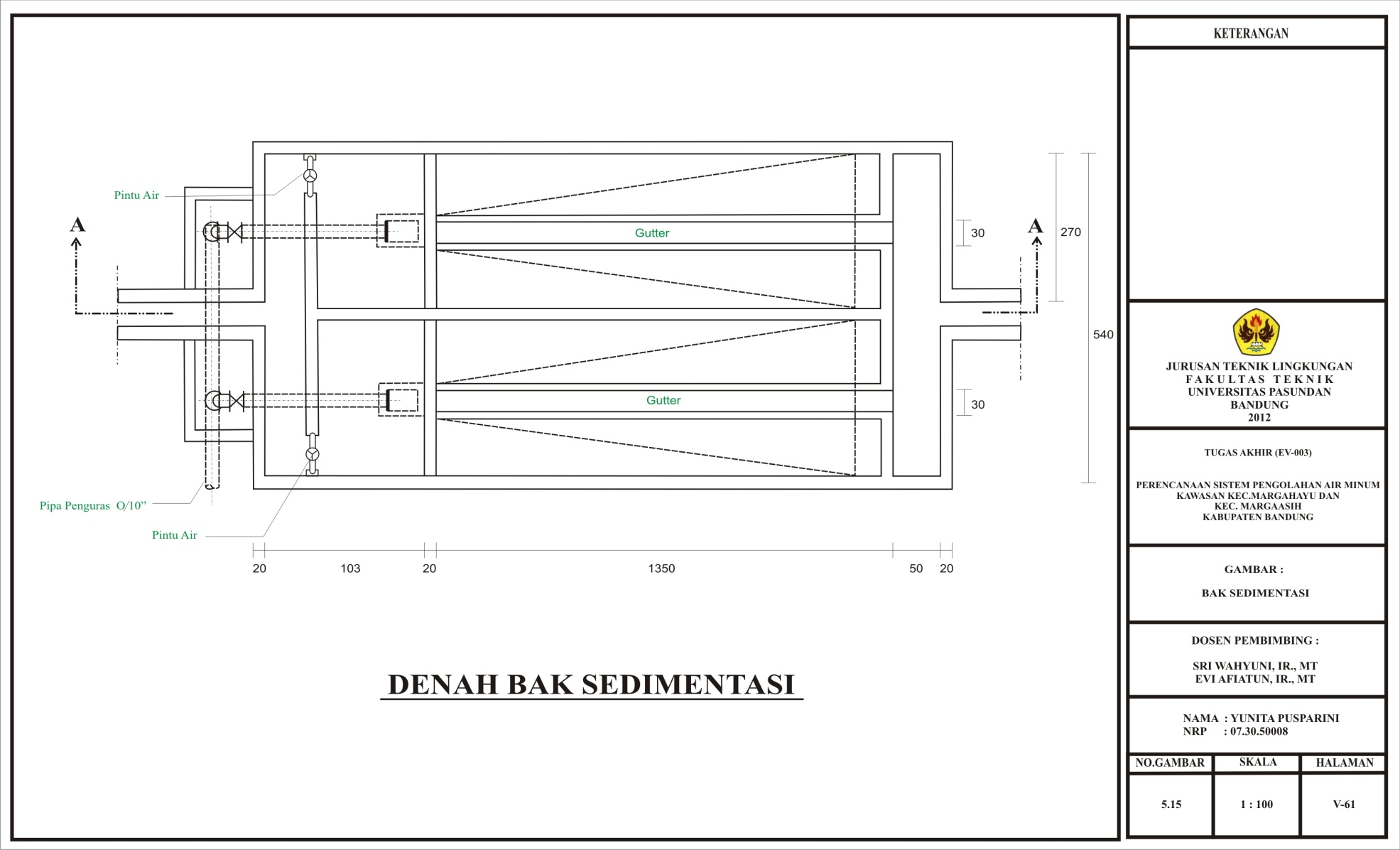 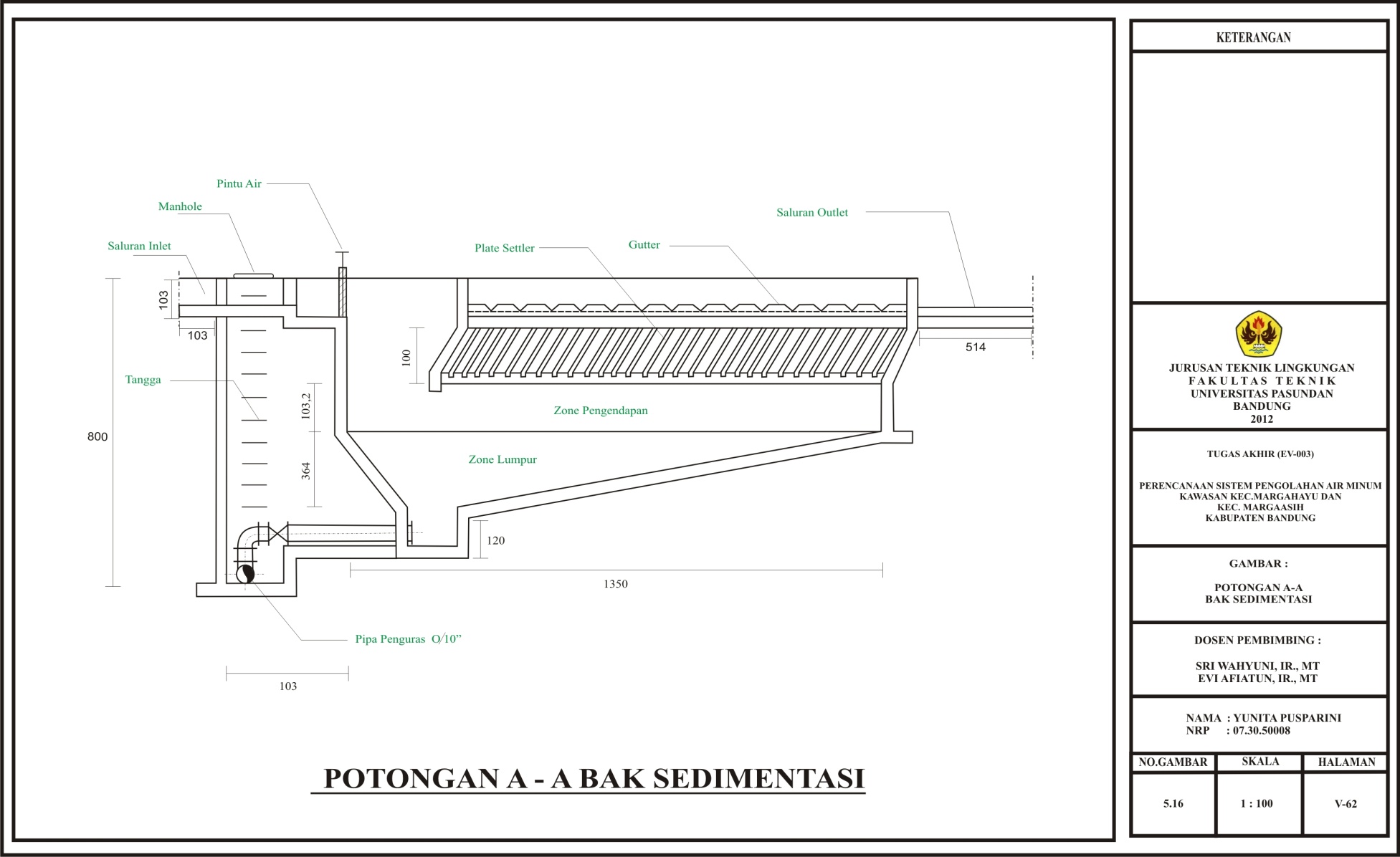 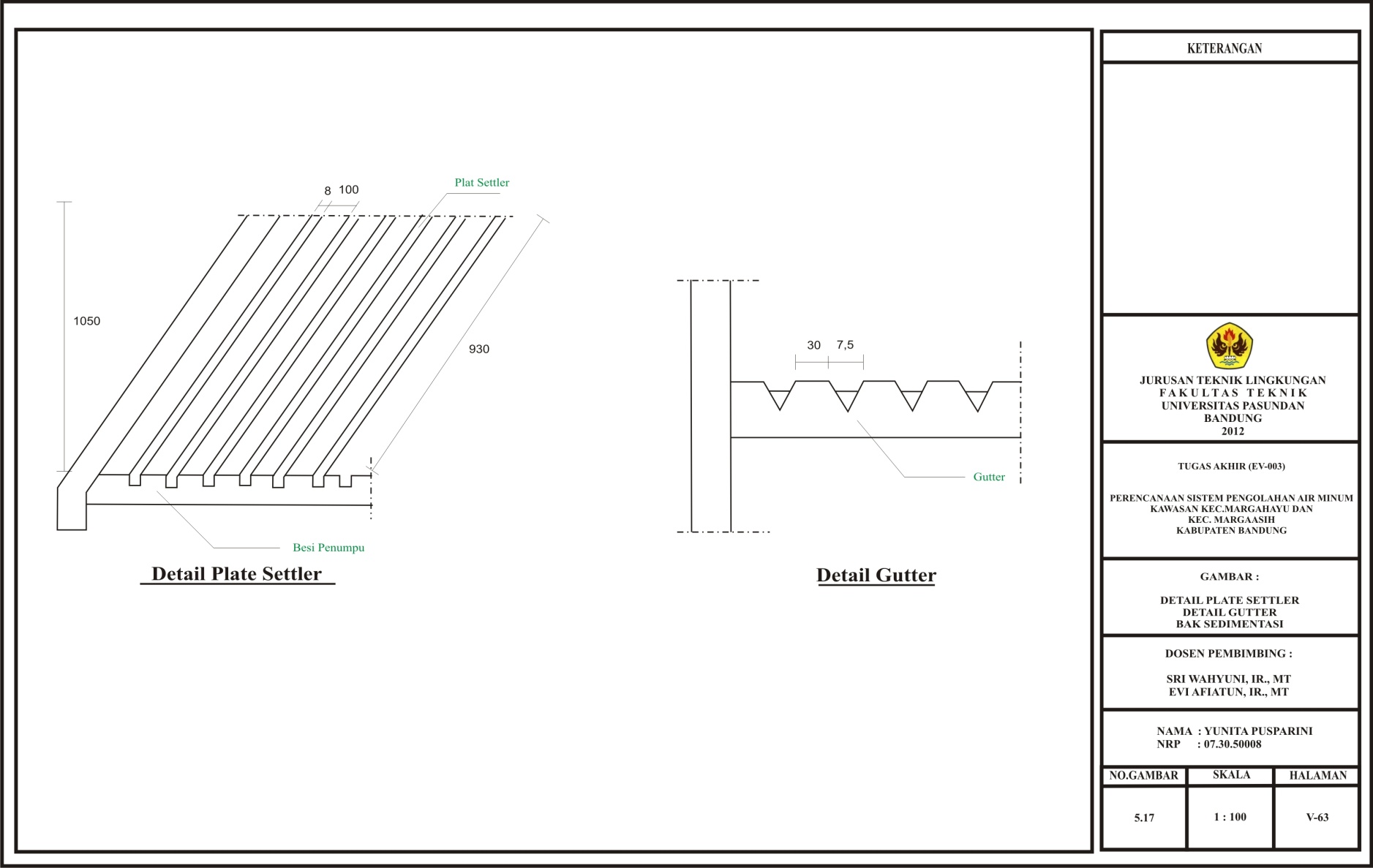 5.2.6 Filtrasi	Ada beberapa definisi filtrasi dikaitkan dengan hasil akhir dari filtrasi yaitu :Pemisahan air dengan kotoran yang tersuspensiPemisahan air dengan koloidal yang dikandungnyaSaringan Pasir Cepat (SPC)	Tujuan penyaringan adalah untuk memisahkan padatan tersuspensi dari dalam air yang diolah. Pada penerapannya filtrasi digunakan untuk menghilangkan sisa padatan tersuspensi yang tidak terendapkan pada proses sedimentasi. (Said.Nusa.Idaman,2005)	Keunggulan saringan pasir cepat dibanding saringan pasir lambat :Digunakan untuk penyaringan dengan kecepatan 40 kali lebih besar.Dapat menghasilkan air yang jernih dalam jumlah besar dandalam waktu yang singkat.	Pencucian media kerikil dan pasir menggunakan sistem backwash, yaitu dengan mengalirkan air secara vertikal, sehingga kotoran yang menyumbat media keluar dan kemudian dibuang melalui saluran pembuangan.	Media yang dapat digunakan selain pasir adalah antrasit, gelas, kaca, beton, plastik, dan tempurung kelapa. Untuk bangunan pengolahan air minum biasanya digunakan pasir kwarsa.Kriteria desain :Debit pengolahan (Q)	= 0,2 m3/dtkDimensi bak dan media filterKecepatan filtrasi (vf)	= 5 – 7,5 m/jam Kecepatan backwash (vbw)	= 4 – 30 L/dtk/m2Luas permukaan filter (A)	= 10 – 20 m2Ukuran mediaUkuran pasir efektif (Es) d10	= 0,5 – 0,65 mmUkuran pasir efektif (Es) d60	= 0,15 – 0,75 mmKoefisien uniformitas (Uc)	= 1,4 – 1,7 Tebal media penyaring 	= 0,45 – 1 mTebal media penyangga 	= 0,15 – 0,65 mUnderdrain Area orifice : area filter	= 1,5 – 0,005 : 1Area lateral : area orifice	= 2 – 4 : 1Area manifold : area lateral	= 1,5 – 3 : 1Diameter orifice	= 0,25 – 0,75 inchJarak antar pusat orifice terdekat	= 3 -12 inchJarak antar lateral terdekat	= 3 -12 inchPengaturan aliran	Kecepatan dalam saluran inlet (Vinlet)			= 0,6 – 1,8 m/dtkKecepatan dalam saluran outlet (Voutlet)		= 0,9 – 1,8 m/dtkKecepatan dalam saluran pencuci (Vp)		= 1,5 – 3,7 m/dtkKecepatan dalam saluran pembuang (Vb)	= 1,2 – 2,5 m/dtkHeadloss backwash 			= 10 mKetinggian freeboard 			= > 0,2 mRumus yang digunakan :Jumlah minimum filter yang dibutuhkan (n)							( 5.14)Dimana :Q	= kapasitas pengolahan (m3/dtk)Luas permukaan filter (A)						( 5.15)Dimana :Qf	= debit aliran yang melalui filter (m3/dtk)Vf	= kecepatan filtrasi (m/dt)Penentuan tebal lapisan penyangga (l)						(5.16)Dimana :L	= tebal lapisan penyangga (inch)K	= konstanta (10 – 14), diambil K = 12d	= diameter butir (inch)Kehilangan tekanan pada media penyaring (hlsaring) 		(5.17)Dimana :H	= kehilangan tekanan (cm)Li	= tebal lapisan media filter (cm)k	= koefisien permeabilitas (filtrasi awal k=5)g	= percepatan gravitasi (981 cm/dtk2)ʋ	= viskositas kinematis pada T = 25˚C = 0,9055 x 10-2 cm2/dtkΨ	= faktor bentuk (0,98 = hampir bulat)f	= porositas pasir (0,38 = hampir bulat)di	= diameter rata-rata antata dua butir yang berurutan (d1-d2)0,5pi	= % berat butir yang berdiameter divf	= kecepatan filtrasi (cm/dtk)Kehilangan tekanan pada media penyangga (hlp) 	(5.18)Dimana :H	= kehilangan tekanan (cm)Li	= tebal lapisan media filter (cm)k	= koefisien permeabilitas (filtrasi awal k = 5)g	= percepatan gravitasi (981 cm/dtk2)ʋ	= viskositas kinematis pada T = 25˚C = 0,9055 x 10-2 cm2/dtkΨ	= faktor bentuk (0,98 = hampir bulat)f	= porositas pasir (0,38 = hampir bulat)di	= diameter rata-rata antata dua butir yang berurutan (d1-d2)0,5pi	= % berat butir yang berdiameter divf	= kecepatan filtrasi (cm/dtk)Kontrol ekspansi 			(5.19)Dimana :fe	= porositas media terekspansik	= konstatnta ekspansi (4)g	= percepatan gravitasi (981 cm/det2)vbw	= kecepatan pencucian (1.11 cm/dtk)ρw	= kerapatan air (0,99695 gr/cm3)ρs	= kerapatan media (pasir = 2,65 gr/cm3)Tebal media yang terekspansi (Le) 						(5.20)Dimana :Le	= tebal media yang terekspansi (cm)Li	= tebal media sebelum pencucian (cm)fe	= porositas media terekspansif	= porositas awalKehilangan tekanan pada media penyaring yang terekspansi (hlsar-eks) 				(5.21)Dimana :Le	= tebal media yang terekspansi (cm)fe	= porositas saat ekspansi (0,4)ρs	= kerapatan media (gr/cm3)Kehilangan tekanan pada media penyangga saat pencucian (hlbw) 		(5.22)Dimana :hbw	= kehilangan tekanan pada media penyangga pada saat backwashL	= tebal lapisan penyanggaBerikut adalah sketsa dari denah Filtrasi dan Bak Ekualisasi,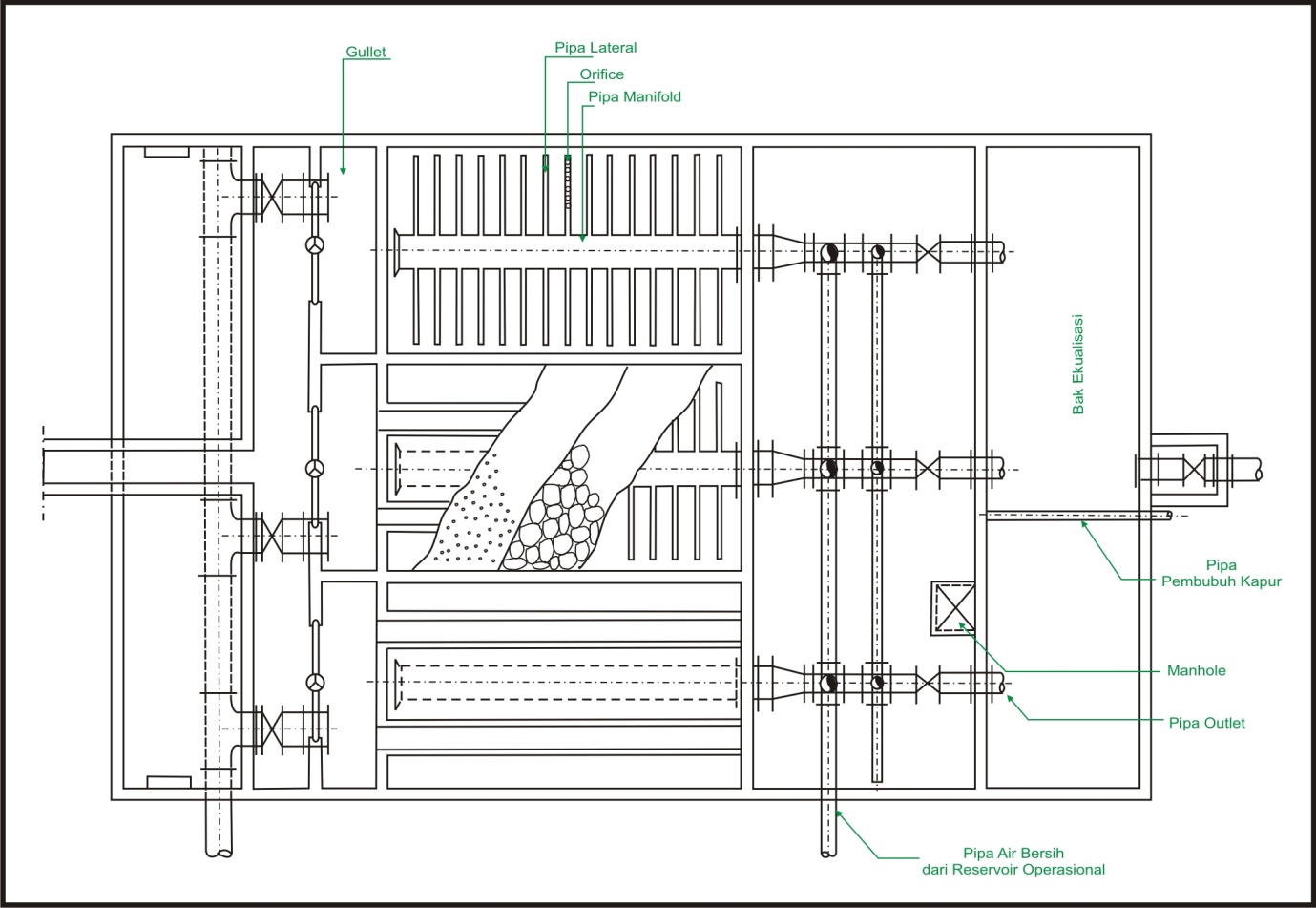 Gambar 5.18 Sketsa Denah Filtrasi dan Bak EkualisasiPerhitungan,Dimensi Bak FiltrasiKriteria Perencanaan :Kecepatan filtrasi () 	: 10 m/jam (0,00278 m/dtk)Panjang : Lebar (P : L)	: 2 : 1Jumlah bak filtrasi (n)Debit tiap bak ()Luas bak filter ()Luas total bak filter ()Luas masing-masing bak filtrasi ()Dimensi bak filtrasi,Lebar bak filtrasi ()Panjang bak filtrasi ()Media FiltrasiJenis media filtrasi yang akan digunakan untuk saringan pasir cepat ini dibagi dalam dua jenis, yaitu :Media penyaringMedia penyangga Media Penyaring	Direncanakan media penyaring yang akan digunakan adalah pasir dengan stratifikasi diameter terkecil terdapat pada bagian atas. Distribusi lapisan media penyaringDirencanakan :Jumlah Lapisan		= 4 LapisanKetebalan Pasir		= 80 cmTabel  5.4 Distribusi Tebal Lapisan Media Penyaring               Sumber : Hasil PerhitunganHasil perhitungan distribusi lapisan media penyaring dapat dilihat pada Tabel 5.4Contoh perhitungan :% Fraksi berat Baris 1 (0,045 – 0,055):% Kumulatif lapisan 2% Kumulatif = 26,67 % + 26,67 %% Kumulatif = 53,34 %Efective Size, ES	(0,5 – 0,65 mm) :    (memenuhi syarat)Uniformity Coeficient, UC (1,4 – 1,7) :d10 = ES = 0,5 mm       			  (memenuh syarat)Media Penyangga 	Media penyangga yang digunakan adalah kerikil. Stratifikasi media yang direncanakan adalah sebagai berikut :Kriteria Perencanaan,Ukuran media penyangga : (0,1-2,5) inchiKoefisien faktor : 12Tabel 5.5  Perhitungan Tebal Lapisan Media Penyangga      Sumber : Hasil Perhitungan Contoh perhitungan :Kumulatif tebal lapisan (L)Tebal lapisan Untuk Lapisan 1 = 12,19 cmUntuk Lapisan 2 = 20,55 cm – 12,19 cm = 8,36 cmDimensi Bak FilterTebal media Penyaring	= 75 cmTebal media Penyangga	= 54,8 cmSistem UnderdrainSistem pengumpul air bersih yang telah melewati media filtrasi direncanakan menggunakan pipa berlubang (Perporated Pipe) yang terdiri dari :OrificePipa lateralPipa manifold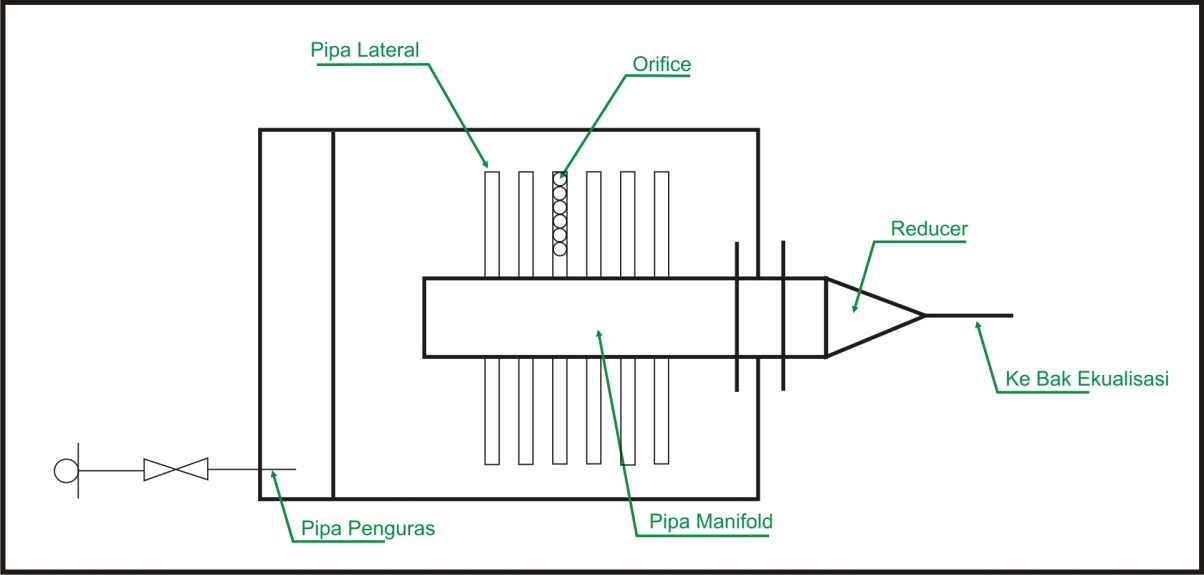 Gambar 5.19 Sketsa Perpipaan Bak FiltrasiDirencanakan,		= 0,003 : 1		= 2 : 1		= 3 : 1Luas filter () 		= 11,31 m2Panjang pipa manifold () 	= 5 m (500 cm)Jarak antar pipa lateral terdekat ()	= 10 ”  25,4 cmDiameter orifice () 		= 0,8” 2,0 cmJarak antar orifice ()  		= 10 cm (0,1 m)Perhitungan,Sistem pengumpul filtratOrificeLuas total orifice ()Luas masing-masing orifice ()Jumlah orifice ()Pipa lateralLuas total pipa lateral ()Jumlah pipa lateral ()Luas pipa lateral ()Diameter pipa lateral ()Diameter pipa lateral yang dipakai adalah 2 ” 5,08 cmLuas pipa lateral perencanaan ()Luas total pipa lateral perencanaan ()Jumlah orifice tiap pipa lateral ()Jumlah total orifice ()Total luas orifice perencanaan ()Mengecek rasio ()                      (Memenuhi syarat)Mengecek rasio ()                      (Memenuhi syarat)Debit yang melalui pipa lateral ()Kecepatan aliran dalam pipa lateral ()Debit yang melalui orifice ()Kecepatan aliran pada orifice ()Pipa manifoldLuas total pipa lateral perencanaan ()  = 709 cm2Debit pada pipa manifold () 	= 0,031 m3/dtk	= 31414 cm3/dtLebar bak filtrasi () 	= 2 m (200 cm)Jarak antar pipa lateral ()	= 10 ” (25,4 cm)Jarak antar orifice ()	= 10 cmPanjang pipa manifold () 	= 5 m (500 cm)Perhitungan,Luas pipa manifold ()Diameter pipa manifold ()Diameter pipa manifold perencanaan adalah 18 ” 45,72 cmLuas pipa manifold perencanaan ()Mengecek rasio ()                             (Memenuhi syarat)Kecepatan aliran pada pipa manifold ()Perhitungan jarak penempatan sistem underdrainPanjang pipa lateral ()Jarak antar orifice perencanaan ()Kehilangan Tekanan Pada Saat Filtrasi	   Kehilangan tekanan terjadi pada beberapa segmen, yaitu :Media filtrasi (Pasir)Media Penyangga (Kerikil)Sistem Underdrain (Orifice, Lateral, Manifold)Kehilangan tekanan karena perubahan kecepatanPerhitungan :Media filtrasi (Pasir)Kriteria Perencanaan :Tebal Media Penyaring		= 75 cmViskositas kinematik		= 0,009055 cm2/sFaktor bentuk (ψ)			= 0,98 (bulat)Porositas (f)			= 0,38 (bulat)Kecepatan filtrasi			= 10 m/jam = 0,3 cm/sKoefisien (k)			= 5Perhitungan headloss pada media penyaring menggunakan persamaan sebagai berikut,Tabel  5.6 Perhitungan Headloss Pada Media PenyaringSumber : Hasil Perhitungan	Maka, headloss media penyaring adalah sebagai berikut :Media penyangga (Kerikil)Kriteria Perencanaan :Faktor bentuk (ψ)		= 0,94 (bulat)Porositas (f)			= 0,5 (bulat)Kecepatan filtrasi		= 10 m/jam = 0,3 cm/sKoefisien (k)			= 5Perhitungan :Perhitungan headloss pada media penyangga menggunakan persamaan sebagai berikut,Tabel 5.7 Perhitungan Headloss Pada Media PenyanggaSumber : Hasil Perhitungan		Maka, headloss media penyangga adalah sebagai berikut :Kehilangan Tekanan Pada Sistem UnderdrainKehilangan tekanan pada orifice (hlorifice)	= 0,000299 m3/dtk	= 0,00032 m2 (3,2 cm2)	= 1 m/dtkC = 0,6Perhitungan :, maka ;Kehilangan tekanan pada pipa lateral (hllateral)	= 0,001 m3/dtk	= 0,443 m/dtk	= 201,74 cm (2,02 m)	= 5,08 cm (2”) = 0,0508 mf 	= 0,04Perhitungan,Kehilangan tekanan pada pipa manifold (hlmanifold)	= 19 cm/dtk (0,19 m/dtk)	= 500 cm (5 m)	= 46 cm (0,46 m)f 	= 0,04Perhitungan,Kehilangan tekanan karena perubahan kecepatan pada pipa lateral dan orifice (hlorifice-lateral)	= 1 m/dtk	= 0,443 m/dtkPerhitungan,Kehilangan tekanan karena perubahan kecepatan pada pipa lateral dan pipa manifold (hllateral-manifold)	= 0,443 m/dtk	= 0,19 m/dtkPerhitungan,Kehilangan tekanan total pada sistem underdrain (hltotal underdrain)	= 12 cm	= 0,530cm	= 0,030 cm	= 3 cm	= 0,814 cmPerhitungan,Kehilangan tekanan pada perpipaan outlet air bersih	Pada saat bak filtrasi beroperasi, air yang telah melewati saringan filter akan dikumpulkan pada saluran underdrain yang selanjutnya di salurkan pada bak ekualisasi  dengan melewati perpipaan outlet. Bak ekualisasi ini digunakan dengan tujuan untuk menjaga agar tinggi muka air pada filter konstan.	Air yang melalui sistem perpipaan tersebut adalah air dari tiap bak filtrasi dengan debit 0,031 m3/dtk.Adapun perlengkapan perpipaan outlet sebagai berikut :1 buah reducer1 buah gate valve1 buah teeI buah elbow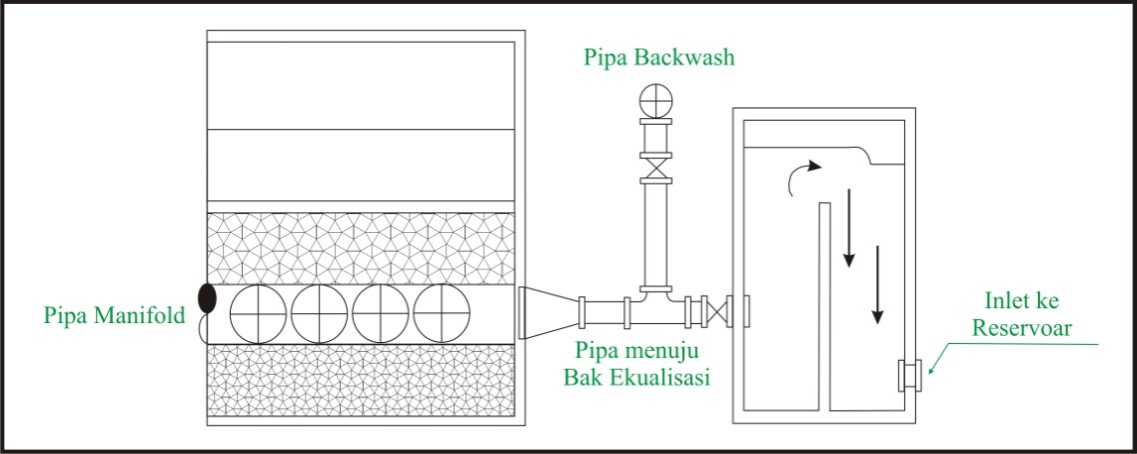 Gambar 5.20 Perlengkapan Perpipaan Outlet Air BersihDirencanakan :Panjang pipa outlet dari filtrasi ke bak ekualisasi adalah 3 meterDiameter pipa outlet dari filter ke bak ekualisasi adalah 12 inch (0,3048 m)	Perhitungan,Perhitungan  headloss pada reducer 22” x 12 ” ()Kecepatan pada reducer ()Headloss pada reducer ()Perhitungan  headloss pada gate valveKecepatan pada gate valve sama dengan kecepatan pada reducer yaitu 0,43 m/dtk, sehingga besarnya headloss pada gate valve adalah,Perhitungan  headloss pada teeKecepatan pada tee sama dengan kecepatan pada reducer yaitu 0,43 m/dtk, sehingga besarnya headloss pada tee adalah,Perhitungaan Headloss pada pipa outlet filter-bak ekualisasi ()Diketahui,Panjang pipa outlet filter- bak ekualisasi ()	= 3 mDiameter pipa outlet filter- bak ekualisasi ()	= 12”  (0,3048 m)Debit pada pipa outlet ()            =  0,031 m3/dtkC					= 120 Perhitungan,Kemiringan pipa outlet (Soutlet)Kehilangan tekanan pada pipa outlet ()Panjang ekivalen pipa outlet ()Total kehilangan tekanan pada sistem perpipaan outlet filter-ekualisasi  ()Total kehilangan tekanan saat filtrasiDiketahui,		 	= 70,34 cm	 	= 0,27 cm	 		= 17 cm	 		=  1,8 cm	Perhitungan, Dimensi bak filtrasiDiketahui,Tebal media penyaring 		= 75 cmTebal media penyangga	= 54,80 cmKehilangan tekanan saat filtrasi 	= 89,23 cmFreeboard 			= 50 cmTinggi air air diatas filter	= 200 cm	Perhitungan,,   Maka tinggi bak filtrasi adalah : Sistem Pencucian	Pencucian filter dilakukan dengan cara backwash atau dengan membalikkan aliran air pada bak filtrasi. Dalam melakukan backwsh ini dibutuhkan suatu tekanan yang cukup tinggi. 	Untuk mendapatkan tekanan yang cukup besar dalam pencucian filter ini maka air yang digunakan untuk backwash diambil dari menara reservoar, ketinggian menara reservoar disesuaikan dengan tekanan yang di butuhkan pada saat backwash. Proses backwash dilakukan secara bergantian pada setiap bak filtrasi.Direncanakan,Lama pencucian 	= (4-6 )menit = 4 menitLuas permukaan filter 	= 11,31 m2Kecepatan backwash	= 0,67 m/mnt = 1,11 cm/dtk = 0,011 m/dtkPerhitungan,Kebutuhan air pencucian tiap filter (Vair pencuci)Debit pencucian (Qbackwash)Kecepatan air dalam pipa pencucianKecepatan aliran pencuci pada pipa manifold ()	= 1,25 x 105 cm3/dtk	= 1640,9 cm2 Perhitungan,LateralPerhitungan,     	= 20,3 cmOrificePerhitungan,  	= 3,2 cm2Ketinggian Media Terekspansi Saat PencucianMedia Penyaring (Pasir)Untuk mengetahui besarnya ketinggian media terekspansi pada saat backwash, digunakan persamaan berikut ;Tebal media terekspansiEkspansi,Nilai fe dan Ψ dapat dilihat pada Tabel 5.8 dan Tabel 5.9 sebagai berikut ;Tabel 5.8 Spherisitas, Faktor bentuk butir, dan Porositas  dalam  Media Berlapis Pada Saringan Pasir CepatSumber : Fair & Geyer, 1967Tabel 5.9  Nilai (1/(1-fe)) Terhadap Media Pasir yang Terekspansi Saat PencucianSumber : Fair & Geyer, 1967	Ekspansi pada media penyaringKriteria Desain :ρs (rapat massa pasir)	= 2,65 gr/cm3ρw (rapat massa air)		=0,99695 gr/cm3 (Pada 25ºC)f    (porositas)		= 0,38ψ   (faktor bentuk)		= 0,98k				= 4µ   (kecepatan kinematik)	= 0,9055 x 10-2 cm2/sKecepatan pencucian	= 0,0011 m/sTabel 5.10  Hasil Perhitungan Tebal Media Yang TerekspansiSumber : Hasil PerhitunganContoh Perhitungan :Besarnya ekspansiDari tabelMaka, feKeterangan Karena f < fe maka, lapisan ini terekspansiTebal lapisanLi = 20 cmTebal TerekpansiMedia Penyangga (Kerikil)Pada media penyangga diharapkan tidak terjadi ekspansi, untuk itu perlu kontrol ekspansi terhadap butir terkecil dari media penyangga dengan diameter terkecil = 0,25 cmKriteria Desain:ρs (rapat massa kerikil)	= 2,65 gr/cm3ρw (rapat massa air)		= 0,99695 gr/cm3 (Pada 25ºC)f    (porositas)		= 0,5ψ   (faktor bentuk)		= 0,94k				= 4µ   (kecepatan kinematik)	= 0,9055 x 10-2 cm2/sKecepatan pencucian	= 0,0011 m/sPerhitungan :Dari tabel    maka nilai Nilai fe < f , maka media penyangga untuk semua lapisan tidak terekspansi.Kehilangan Tekanan Saat Backwash Pada saat pencucian dilakukan, seluruh media penyaring diharapkan dapat bergerak terangkat keatas tetapi untuk media penyangga tidak akan terangkat keatas, hal ini terjadi karena kecepatan mengendap media penyangga lebih besar dari kecepatan backwash yang direncanakan. Kehilangan tekanan saat backwash terjadi pada :Media PenyaringMedia PenyanggaSistem UnderdrainMedia PenyaringKehilangan tekanan pada media filtrasi yang terekspansi dapat dihitung dengan persamaan sebagai berikut :Tabel 5.11 Hasil Perhitungan Kehilangan Tekanan Saat Pencucian Media TerekspansiSumber : Hasil Perhitungan Contoh Perhitungan (Lapisan 1)hl = 18,5 cm
Untuk perhitungan Lapisan 2 dapat dihitung dengan cara yang sama. Dari hasil perhitungan tabel diatas, maka total kehilangan tekanan pada media filtrasi yang terekspansi adalah 35,8 cm.Kehilangan tekanan pada media filtrasi yang tidak terekspansi dapat dihitung dengan persamaan sebagai berikut :Tabel 5.12  Hasil Perhitungan Kehilangan Tekanan Saat Pencucian Media Tidak TerekspansiSumber : Hasil Perhitungan Total headloss pada media penyaring adalah,Media PenyanggaPada seluruh lapisan media penyangga tidak terekspansi, maka perhitungan kehilangan tekanan dapat dihitung dengan persamaan berikut :Sistem UnderdrainOrifice	= 1197,3 cm3/dtk = 0,0012 m3/dtk	= 3,2 cm2 = 0,00032 m2C 	= 0,6Perhitungan,Pipa Lateral Diketahui,	= 3592 cm3/dtk	= 177,3 cm/dtk	= 201,74 cm	= 5,08 cmf 	= 0,04Perhitungan,Pipa Manifold	= 1,25 x 105 cm3/dtk	= 76,6 cm/dtk	= 500 cm	= 45,72 cmf 	= 0,04Perhitungan,Kehilangan tekanan karena perubahan kecepatan pada pipa lateral dan orifice. 	= 369,4 cm/dtk	= 177,3 cm/dtkPerhitungan,Kehilangan tekanan kerena perubahan kecepatan pada pipa lateral dan pipa manifold. 	= 177,3 cm/dtk 	= 76,6 cm/dtkPerhitungan,Total kehilangan tekanan pada sistem underdrainKehilangan tekanan pada sistem perpipaan backwashPerhitungan kehilangan tekanan untuk perlengkapan perpipaan pada saat backwash ini hanya menghitung pipa dan perlengkapannya yang dilewati air pada saat backwash saja. Direncanakan :Panjang pipa dari menara operasional dengan bak filter terjauh adalah 20 meter.Debit backwash ()  adalah 0,13 m3/dtk.Diameter pipa () adalah 0,3048 meter (12”)Perlengkapan pipa :Tabel 5.13  Perlengkapan Pipa (Saat Backwash)Sumber : Hasil PerencanaanPerhitungan,Panjang ekivalen pipa dari filtrasi ke reservoar menara ()Kemiringan pipa (Sfiltrasi-Res)Kehilangan tekanan pada pipa dari filtrasi ke reservoar menara ()Kehilangan tekanan pada reducer Ø 22” x 12” () 	: 0,4572 m (20”)	: 0,3048 m (12”) Perhitungan kecepatan pada reducer ()Perhitungan kehilangan tekanan pada reducer ()Kehilangan tekanan pada gate valve (),  maka ;Kehilangan tekanan pada Elbow (),  maka ;Kehilangan tekanan pada Tee (),  maka ;Kemiringan pipa outlet (Spipa lurus-bw)Total kehilangan tekanan pada sistem perpipaan saat backwash ()Total Kehilangan Tekanan Saat Backwash (hlbackwash)Sistem Outlet Bak FiltrasiSistem outlet pada saat backwash	Untuk sistem outlet saat backwash, air yang dialirkan adalah air kotor hasil dari pencucian media filter. Perhitungan sistem media filter meliputi perhitungan saluran pelimpah (gutter), pengumpul, pipa penguras air pencuci. 	Air pencuci yang telah melewati media filter dialirkan kedalam gutter kemudian menuju pengumpul untuk selanjutnya di buang kesaluran pembuangan melalui pipa penguras.GutterDirencanakan,Gutter berbentuk segi empatJumlah gutter () 	= 2 buah/bakLebar gutter ()	= 0,4 mPanjang gutter ()	= 6 meterTebal dinding antar filter 	= 30 cm (0,3 m)Total bak filter () 	= 6 buahDebit backwash () 	= 0,13 m3/dtk	Perhitungan,Debit yang melalui gutter saat backwash ()Ketinggian air dalam gutter saat backwash ()Luas basah gutter saat backwash ()Jari-jari gutter saat backwash ()Kemiringan gutter saat backwash ()Kehilangan tekanan pada gutter ()Pelimpah		Direncanakan,Panjang pelimpah 		= Panjang bak filtrasi = 6 mCd 				= 0,6	     Perhitungan,Jumlah pelimpah (npelimpah)Debit tiap pelimpah ()Bak PenampungDirencanakan,Bentuk 			= Persegi panjangLebar () 		= 0,75 mPanjang () 	= 3 mDebit () 	= 0,13 m3/dtkPerhitungan,Ketinggian air pada bak penampung saat backwash ()Jari-jari hidrolis bak penampung saat backwash ()Luas permukaan bak penampung saat backwash ()Kemiringan bak penampung ()Kehilangan tekanan pada bak penampung ()GulletDirencanakan :Lebar gullet (Lgullet)				= 0,5 mPanjang gullet (Pgullet) = Lbak			= 0,25 mDebit yang melalui gullet (Qgullet) = Qbw	= 0,13 m3/dtkPerhitungan :Ketinggian air dalam gullet (hair gullet)Jari-jari hidrolis gullet (Rgullet)Luas permukaan gullet (Agullet)Kemiringan gullet (Sgullet)Kehilangan tekanan di gullet (hlgullet)Pipa PengurasDirencanakan,Pipa penguras terbuat dari PVCKecepatan aliran pada pipa () 	= 1,3 m/dtkDebit () 		= 0,13 m3/dtkPerhitungan,Luas permukaan pipa ()Diameter pipa ()Cek kecepatan ()Sistem outlet bak filtrasi pada saat operasionalSistem outlet bak filtrasi saat operasional terdiri dari perhitungan pipa outlet air bersih dan Bak Ekualisasi.Pipa outlet air bersihPipa outlet Filter-Bak EkualisasiPipa outlet air bersih pada bak filtrasi adalah pipa yang mengalirkan air bersih dari pipa manifold pada sistem underdrain menuju bak ekualisasi. Air yang dialirkan pada pipa tersebut adalah air yang diolah pada tiap bak filtrasi dengan debit 0,031 m3/dtk.Pipa outlet Bak ekualisasi-Reservoir UtamaPada pipa outlet dari bak ekualisasi ke reservoir utama (reservoir distribusi) jumlah pipa yang outlet yang digunakan berjumlah 2 buah dengan debit tiap pipa adalah 0,1 m3/dtk.Direncanakan,Pipa outlet air bersih terbuat dari pipa PVCDebit pipa outlet ()  adalah  0,031 m3/dtkDebit pada pipa outlet dari bak ekualisasi ke reservoir () adalah  0,1 m3/dtkPanjang pipa outlet dari bak ekualisasi ke  reservoir utama () adalah 30 meter.Panjang pipa outlet dari filtrasi ke bak ekualisasi () adalah 2 meter.Perhitungan,Perhitungan Pipa Outlet Filter- bak ekualisasi,Luas permukaan pipa outlet dari tiap bak filtrasi ke bak ekualisasi ()	Kecepatan aliran pada pipa outlet () 	adalah 0,66 m/dtk Diameter pipa outlet dari bak filtrasi ke bak ekualisasi ()Perhitungan pipa outlet bak ekualisasi -Reservoir Utama,Luas permukaan pipa outlet dari bak ekualisasi ke reservoir utama ().	Kecepatan aliran pada pipa outlet () 	adalah 1,5 m/dtkDiameter pipa outlet dari bak ekualisasi ke reservoir utama ()Slope pipa outlet dari bak ekualisasi ke reservoir utama ()Panjang ekivalen pipa outlet dari bak ekualisasi ke reservoir utama ()Headloss pada pipa outlet dari bak ekualisasi  ke reservoir utama ()Bak EkualisasiFungsi dari bak ekualisasi adalah untuk menjaga agar tinggi muka air pada bak filtrasi tetap konstan. Tinggi air pada bak ekualisasi disesuaikan dengan ketinggian media filtrasi, hal ini dimaksudkan agar air tetap ada pada media filter. Outlet dari bak filtrasi sebelum masuk reservoir utama terlebih dahulu melewati bak ekualisasi. Bak ekualisasi ini direncanakan berjumlah 2 unit. Direncanakan,Waktu tinggal () 			= 6 menit (360 detik)Debit bak ekualisasi () 		= 0,1 m3/dtkPanjang bak ekualisasi () 	= 3 mTebal pasir () 			= 75 cm (0,75 m)Tebal kerikil () 			= 54,80 cm (0,548 m)Tinggi air di atas filter () 		= 200 cm (2 m)Perhitungan,Tinggi air pada bak ekualisasi () adalah total penjumlahan dari tebal pasir, tebal kerkil, tinggi air di atas filter, sehingga :Volume bak ekualisasi ()Lebar bak ekualisasi ()Tinggi bak ekualisasi ()Sistem Inlet Bak FiltrasiSistem inlet bak filtrasi terdiri dari saluran inlet, pintu air, bak penampung. Air yang melewati saluran inlet adalah air dari gutter bak sedimentasi dengan debit 0,1 m3/dtk. Perhitungan,Saluran inletDirencanakan,Lebar saluran inlet () 			= 0,85 mDebit inlet () 				= 0,1 m3/dtkJumlah filter tiap saluran inlet () 	= 3 filterTotal jumlah filter () 			= 6 filterLebar filter () 			= 2 mPerhitungan,Ketinggian air pada saluran inlet ()Tinggi saluran inlet ()Panjang saluran inlet ()Luas saluran inlet ()Jari-jari hidrolis saluran inlet ()Kecepatan aliran pada saluran inlet ()Kemiringan saluran inlet ()Besarnya headloss pada saluran inlet ()Pintu airDirencanakan,Debit pintu air () 	= 0,031 m3/dtkKecepatan pada pintu air () 	= 2 m/dtkPerhitungan,Luas pintu air ()Lebar pintu air ()Direncanakan tinggi bukaan pintu air () = 0,5 , Maka ;  Headloss pada pintu air ()Hasil Rancangan :Dimensi Bak FiltrasiJumlah bak filtrasi					= 6 buah bak Lebar bak filtrasi					= 2 meterPanjang bak filtrasi					= 5 meterLuas bak filtrasi					= 11,31 meter2Tinggi bak filtrasi					= 5 meterTebal LapisanMedia penyaring (pasir)				= 75 cmMedia penyangga (kerikil)				= 54,80 cmPipa OrificeLuas total pipa orifice				= 0,03meter2Jumlah total pipa orifice				= 105 buahJumlah pipa orifice tiap lateral			= 3 buahDiameter pipa orifice				= 2 inchPipa LateralLuas total pipa lateral				= 679 cm2Diameter pipa lateral					= 2 inchJumlah pipa lateral					= 35 buahPanjang pipa lateral					= 201,8 cmPipa ManifoldJarak antar lateral					= 10 inchJarak antar orifice					= 10 cmPanjang pipa manifold				= 5 meterDiameter pipa manifold				= 18 inchHeadloss Total Media penyaring (pasir)			= 68,7 cmTotal Media penyangga (kerikil)			= 0,8 cmPipa orifice						= 0,12 meterPipa lateral						= 0,0053 meterPipa manifold					= 0,0003 meterOrifice-lateral					= 0,03 meterLateral-manifold					= 0,00814 meterSistem underdrain					= 17 cmTotal Headloss saat Filtrasi				= 89,23 cmBackwashKecepatan backwash					= 1,11 cm/dtkDebit backwash					= 0,13 m3/dtkPerlengkapan PipaReducer							= 1 buahGate Valve						= 1 buahTee							= 1 buahElbow							= 1 buahSistem Outlet Bak FiltrasiGutterJumlah gutter					= 2 buahLebar saluran gutter				= 0,4 meterPanjang gutter					= 6 meterHeadloss gutter					= 0,0088 meterPelimpahPanjang pelimpah					= 6 meterJumlah pelimpah					= 4 buahDebit tiap pelimpah				= 0,031 m3/dtkBak penampungBentuk bak					= Persegi Panjang	Lebar bak						= 0,75 meterPanjang bak					= 2 meterHeadloss bak					= 0,002 meterGulletLebar gullet					= 0,5 meterPanjang gullet					= 2 meterHeadloss gullet					= 0,0007 meterPipa pengurasKecepatan aliran					= 1,3 m/dtkSistem InletLebar saluran inlet					= 0,85 meterTinggi saluran inlet					= 0,2 meterPanjang saluran inlet					= 8 meterLuas saluran inlet					= 0,2 meter2Headloss saluran inlet				= 0,008 meterPintu AirLuas pintu air					= 0,02 meter2	Lebar pintu air					= 0,18 meterHeadloss pintu air					= 0,7 meter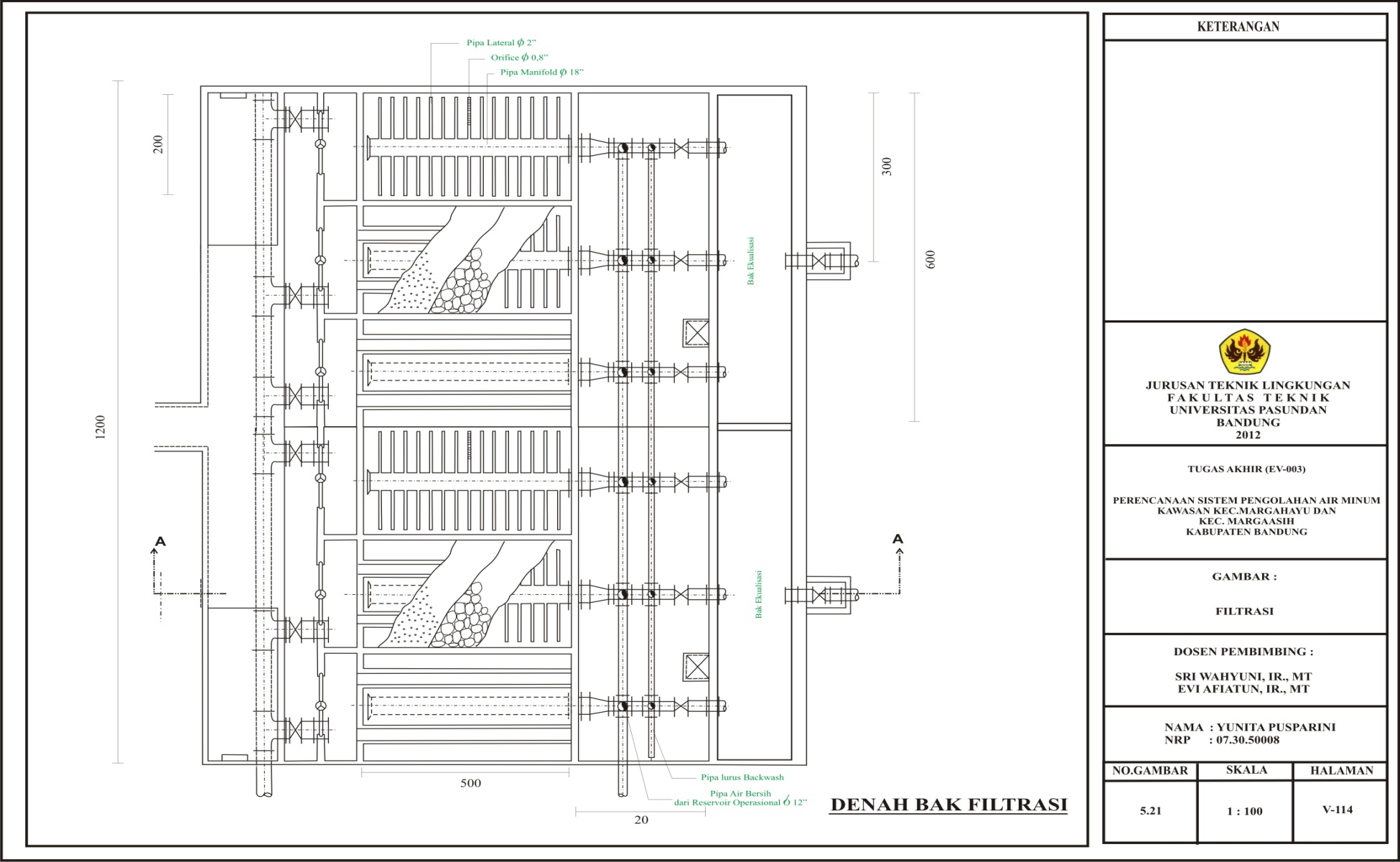 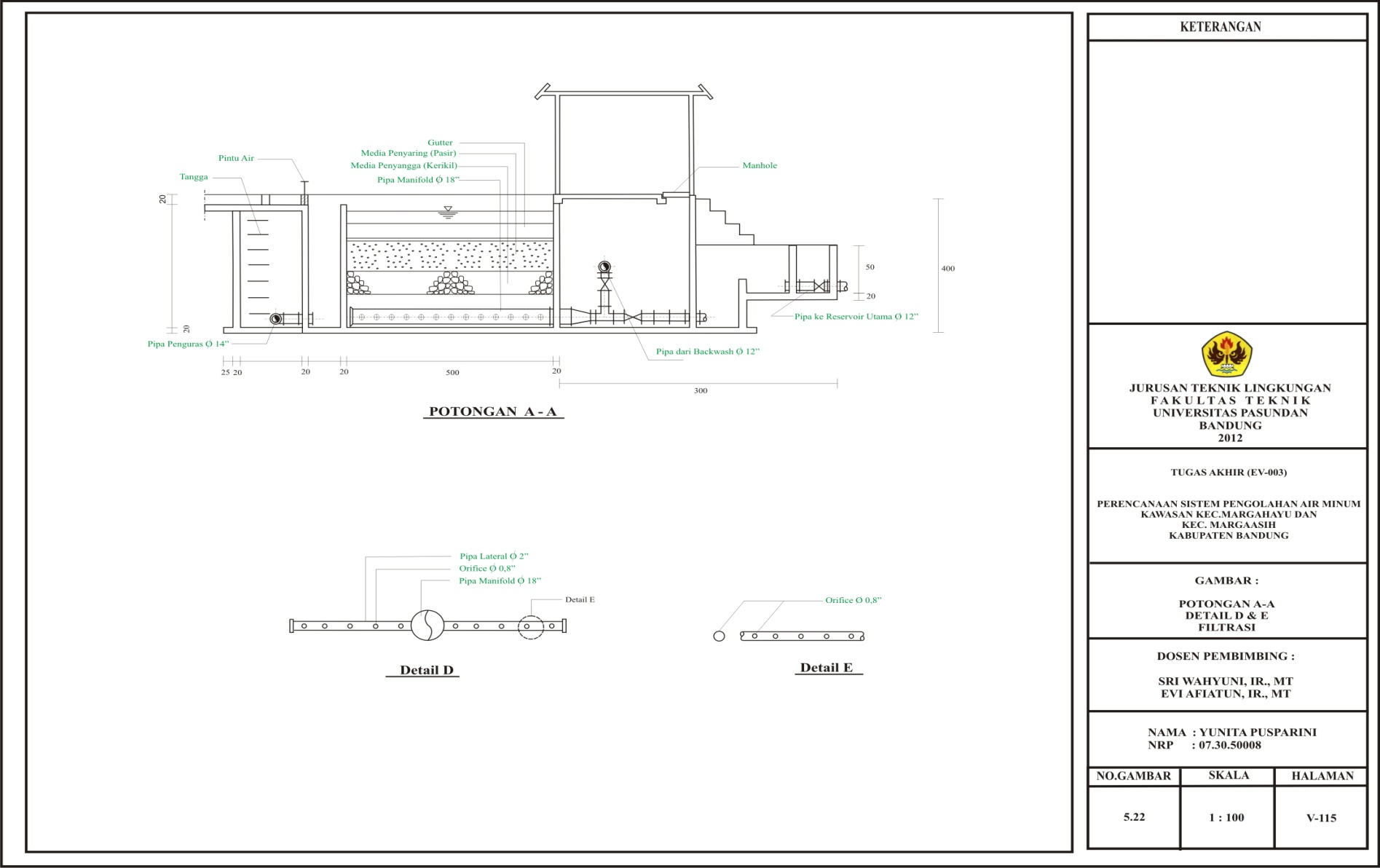 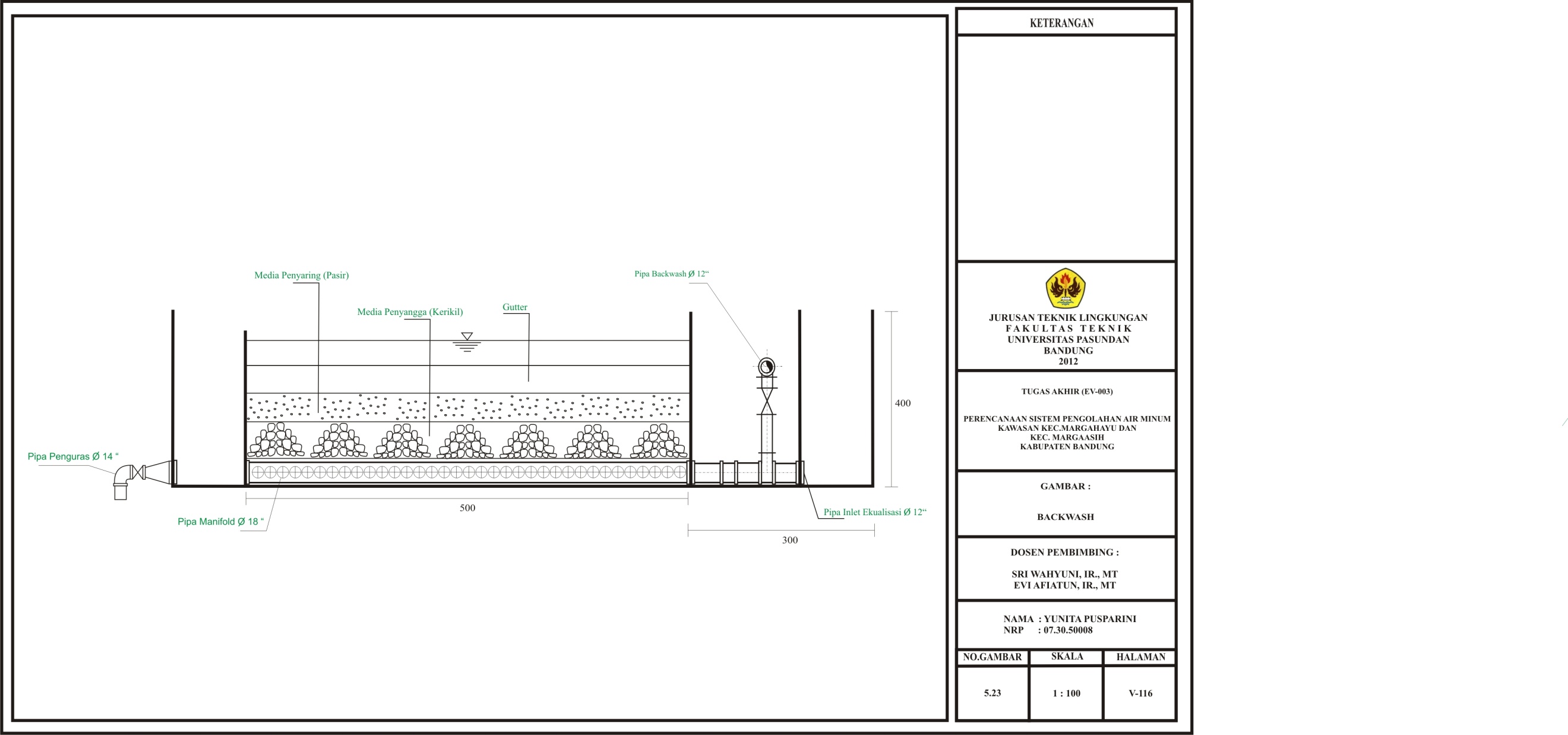 5.2.7 Bak Pelarut KoagulanKriteria Perencanaan :Dosis pembubuhan (C)		= 20 mg/l Alum, dari hasil jartestPeriode pengisihan bak pelarut (t)	= 12 jam Konsentrasi larutan (c)		= 10 %Berat jenis alum (Bj as)		= 2,71 kg/lEfisiensi pompa pembubuhan	≤ 75 %Tekanan pompa pembubuhan (H)	= 10 meterJumlah pompa sesuai jumlah bak Direncanakan terdiri dari 2 bak.Bentuk bak bujur sangkar	Perhitungan :Kebutuhan Alumuninum Sulfat (Tawas)Kebutuhan	= 		= 		= 4444,44 mg/dtkKebutuhan untuk interval 12 jamKebutuhan	= 		= 		= 192 KgVolume Alumunium SulfatVolume PelarutVolume Larutan (Volume Bak)Dimensi BakP=L=1 mMaka, dimensi bak adalahPanjang	= 1 mLebar		= 1 mTinggi		= 0,7 m + freeboard 0,2 m		= 0,9 mSistem Pembubuhan Daya Pompa Pembubuhan Efisiensi pompa	= 75 %	Head			= 10 m5.2.8 Desinfeksi	Jumlah bak pelarut yang digunakan adalah 2 buah bak dimana 2 bak pelarut akan melarutkan klor sesuai dengan debit pengolahan yaitu 0,2 L/dtk. Direncanakan ,Daya pengikat klor (DPC) 		= 1,25 mg/LSisa klor yang di harapkan 		= 0,4 mg/LBentuk bak 				= BulatDiameter bak () 			= 1,5 mPeriode pengisian bak pelarut ()		= 12 jamKonsentrasi kaporit dalam larutan () 	= 5 %Konsentrasi pelarut dalam larutan () 		= 95 %Berat jenis kaporit () 		= 0,88 kg/LEfisiensi pompa () 			= 75 %Head pembubuh (H) 			= 10 mTotal bak pelarut () 		= 2 buahMasing-masing bak pelarut dilengkapi dengan pompa sehingga jumlah pompa yang digunakan adalah 2 buah pompa.Kemurnian Cl dalam kaporit 		= 60%Perhitungan,Besarnya dosis chlor ()Besarnya dosis kaporit ()Kebutuhan kaporit dalam 10 jam (sekali pelarutan) ()Kebutuhan kaporit dalam satu hari ()Volume kaporit dalam sekali pelarutan ()Volume air pelarut ()Volume larutan ()Debit pembubuhan kaporit ()Luas permukaan bak pelarut ()Kedalaman larutan di bak ()Kedalaman bak pelarut ()Berat jenis larutan ()Tenaga pompa yang dibutuhkan (P)5.2.9 Reservoir OperasionalVolume Reservoir OperasionalVolume reservoir operasional dihitung berdasarkan kebutuhan air untuk operasional dan pemeliharaan bangunan pengolahan air minum, yaitu untuk backwash filter, kebutuhan pelarut bahan kimia dan pencucian unit-unit lainnya. Berdasarkan perhitungan sebelumnya volume reservoir operasional adalah :Kriteria Desain:Kebutuhan air pencucian tiap filterVair-backwash	= 30,2 m3Kebutuhan air untuk melarutkan koagulanV air untuk melarutkan koagulan selama interval 10 jam = 0,53 m3V air untuk melarutkan koagulan selama sehari = 0,53m3 x 3 = 1,6 m3Kebutuhan air untuk melarutkan desinfektanV air untuk melarutkan desinfektan selama sehari = 0,189 m3Kebutuhan air untuk para pegawaiDiasumsikan pegawai berjumlah 15 orangKebutuhan air per orang per hari = 10 L/org/hri = 0,01 m3/org/hriV air selama sehari untuk pegawai = 0,01 m3/org/hri x 15 org = 0,15 m3Total volume air reservoir operasionalKetinggian Reservoir OperasionalPerletakkan reservoir operasional direncanakan sama dengan elevasi dasar gutter pada bak filter sehingga ketinggian reservoir operasional yang diperlukan :Luas permukaan Reservoir Operasional (AR.Operasional)Lebar Reservoir Operasional (LR.Operasional)Panjang Reservoir Operasional (PR.Operasional)Tinggi Reservoir Operasional (HR.Operasional)Debit Reservoir Operasional (QR.Operasional)Asumsi kecepatan pada perpipaan reservoir operasional adalah 1,5 m/dtkSistem Perpipaan Reservoir OperasionalPipa PembawaDirencanakan :Diameter pipa pembawa (dpipa pembawa)	= 6 inch = 0,1524 mPanjang pipa pembawa (Ppipa pembawa)		= 10 mKoefisien kekasaran pipa (C)			= 120 Kecepatan pengaliran dalam pipa (Valiran)	= 1,5 m/dtkPerlengkapan pipa pembawa :Gate valve	= 1 buahElbow 90	= 1 buahUntuk menaikkan air dari reservoir umum ke reservoir operasional direncanakan mengunkaan pompa, dengan :Berat jenis air (ρair)	= 0,99695 kg/LPercepatan gravitasi	= 9,81 m/dtkEfisiensi pompa	= 75%Perhitungan :Luas permukaan pipa pembawa (Apipa pembawa)Debit pipa pembawa (Qpipa pembawa)Kemiringan pipa pembawa (Spipa pembawa)Kehilangan tekanan pada pipa pembawa (Hlpipa pembawa)Waktu yang diperlukan dalam pengisian reservoir operasional (TR.Operasonal)Kehilangan tekanan pada perlengkapan pipa pembawaKehilangan tekanan pada gate valve (HlGate Valve)Kehilangan tekanan pada elbow (Hlelbow)Total kehilangan pada perlengkapan pipa pembawa (Hlperlengkapan pipa pembawa)Pipa HisapDirencanakan :Diameter pipa hisap (dpipa hisap)	= 6 inch = 0,1524 mPanjang pipa hisap (Ppipa hisap)		= 6 mKoefisien kekasaran pipa (C)		= 120Kecepatan pengaliran dalam pipa (Valiran)	= 1,5 m/dtkPerhitungan :Kemiringan pipa hisap (Spipa hisap)Kehilangan tekanan pada pipa hisap (Hlpipa hisap)Total Kehilangan Tekan Pada Perpipaan (Hltotal)Head Pompa yang dibutuhkan (Headpompa)Daya Pompa (P)Hasil Rancangan :Dimensi Reservoir OperasionalLuas permukaan RO				= 10,90 meter2Lebar RO						= 3,3 meterPanjang RO						= 3,3 meterTinggi RO						= 3,6 meterDebit RO						= 16,34 m3/dtkSistem PerpipaanPipa PembawaDiameter pipa pembawa			= 6 inchPanjang pipa pembawa				= 10 meterHeadloss pipa pembawa			= 0,18 meterPipa HisapDiameter pipa hisap				= 6 inchPanjang pipa hisap				= 6 meterHeadloss pipa hisap				= 0,35 meterHead pompa yang dibutuhkan			= 3,98 meterDaya pompa					= 1418 Watt = 2 HP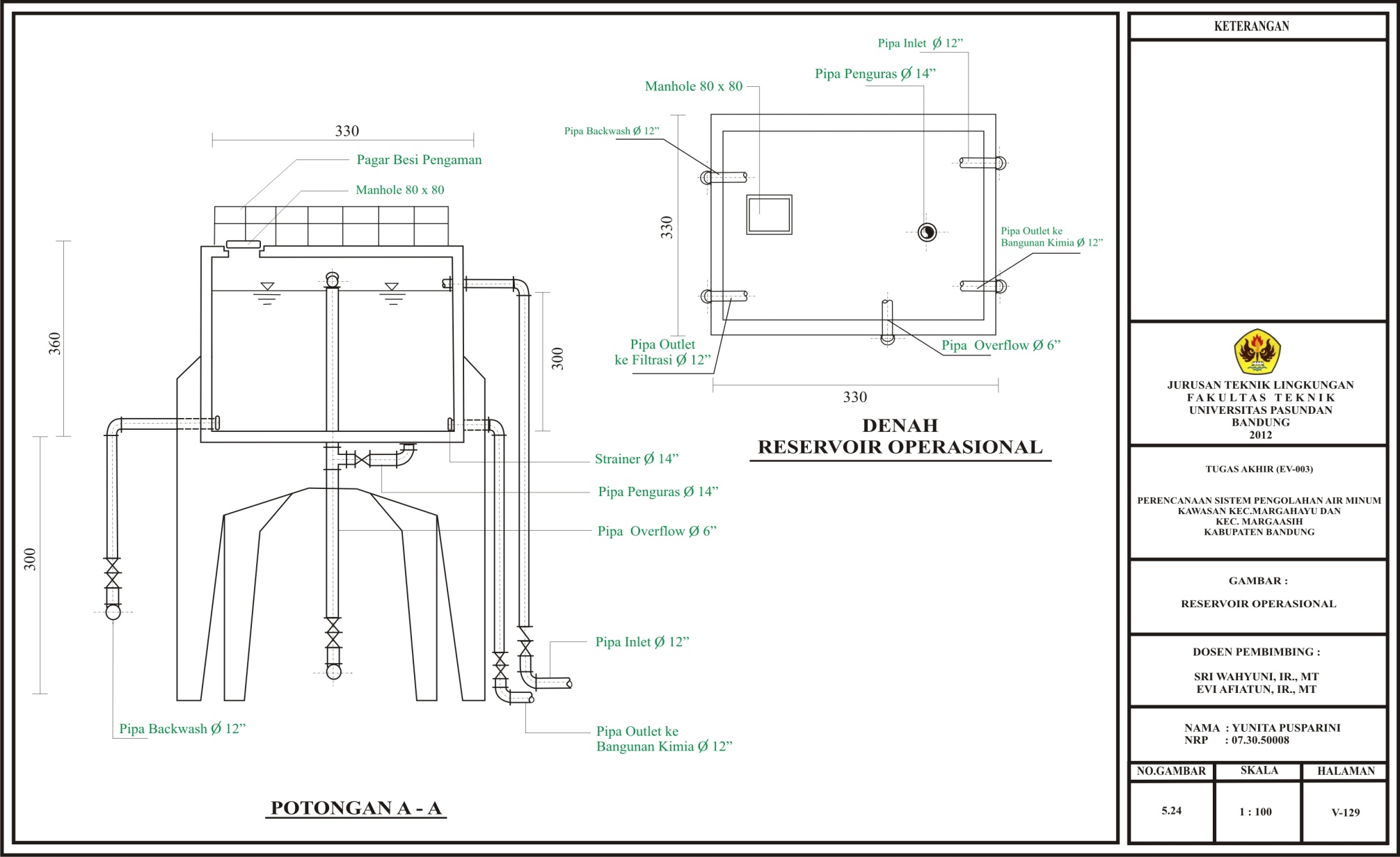 5.3 Profil Hidrolis	Tujuan dilakukan perhitungan profil hidrolis adalah untuk mengetahui tinggi muka air dari masing-masing unit bangunan pengolahan yang telah direncanakan. Perhitungan profil hidrolis dilakukan berdasarkan besarnya kehilangan tekanan dari saluran-saluran penghubung di setiap unit bangunan pengolahan. Dalam perhitungan profil hidrolis yang akan dilakukan ini tinggi muka air reservoir/clear well dengan tinggi muka air ± 0,00.5.3.1 Tinggi Muka Air Pada ReservoirDiketahui,Kehilangan tekanan di backwash ()	= 6,48 mSteady head	= 2 mPerhitungan,Besar kehilangan tekan di unit backwash sebesar 6,48 m, dengan perkiraan adanya steady head, yang dimaksudkan agar pergelontoran air berlangsung dengan baik, maka ditambahakan steady head sebesar 2 m.5.3.2 Tinggi Muka Air di Bak FiltrasiHeadloss pada filter saat beroperasi,Diketahui,Total headloss pada bak filtrasi ()  = 88,20 cmPerhitungan,Tinggi muka air di bak filtrasi ()Tinggi muka air di sistem inlet bak filtrasiDiketahui,Headloss pada gutter (Hlgutter)		= 0,009 mHeadloss pada gullet (Hlgullet)		= 0,001 mHeadloss pada pintu air (Hlpintu air)	= 0,652 mHeadloss pada saluran inlet (Hlinlet)	= 0,008 m	Perhitungan,Tinggi muka air pada gutter (Hgutter)Tinggi muka air pada gullet (Hgullet)Tinggi muka air pada pintu air (Hpintu air)Tinggi muka air pada saluran inlet (Hinlet)5.3.3 Tinggi Muka Air Di Bak SedimentasiTinggi muka air di sistem outlet bak sedimentasiDiketahui,Headloss pada gutter () 		= 0,025 mPerhitungan,Tinggi muka air pada gutter ()Tinggi muka air di bak sedimentasiDiketahui,Tinggi air pada V-Notch () = 0,036 m	Perhitungan,Tinggi muka air pada bak sedimentasi ()Tinggi muka air di sistem inlet bak sedimentasiDiketahui,Headloss pada saluran inlet () 	= 0,00004 mPerhitungan,Tinggi muka air pada saluran inlet ()5.3.4 Tinggi Muka Air Di Bak FlokulasiBeda tinggi muka air pada tiap tahap (tahap I – tahap VI)Diketahui,Headloss pada tahap I	= 0,4 mHeadloss pada tahap II	= 0,3 mHeadloss pada tahap III	= 0,2 mHeadloss pada tahap IV	= 0,1 mHeadloss pada tahap V	= 0,1 mHeadloss pada tahap VI	= 0,07 mPerhitungan,Tinggi muka air pada tahap VI ()Tinggi muka air pada tahap V ()Tinggi muka air pada tahap IV ()Tinggi muka air pada tahap III ()Tinggi muka air pada tahap II ()Tinggi muka air pada tahap I ()Tinggi muka air di sistem inlet bak flokulasiDiketahui,Headloss pada saluran inlet () 	= 0,000155 mPerhitungan,Tinggi muka air pada saluran inlet ()Tinggi muka air di saluran penampung bak flokulasiDiketahui,Headloss pada saluran penampung () 	= 0,06 mPerhitungan,Tinggi muka air pada saluran penampung ()5.3.5 Tinggi Muka Air Di Bak KoagulasiTinggi muka air di sistem outlet bak koagulasiDiketahui,Headloss pada sistem outlet bak koagulasi () 	= 0,002 mPerhitungan,Tinggi muka air pada sistem outlet bak koagulasi ()Tinggi muka air di sistem inlet bak koagulasiDiketahui,Headloss pada saluran inlet bak koagulasi ()		= 0,0017 mPerhitungan,Tinggi muka air pada saluran inlet bak koagulasi ()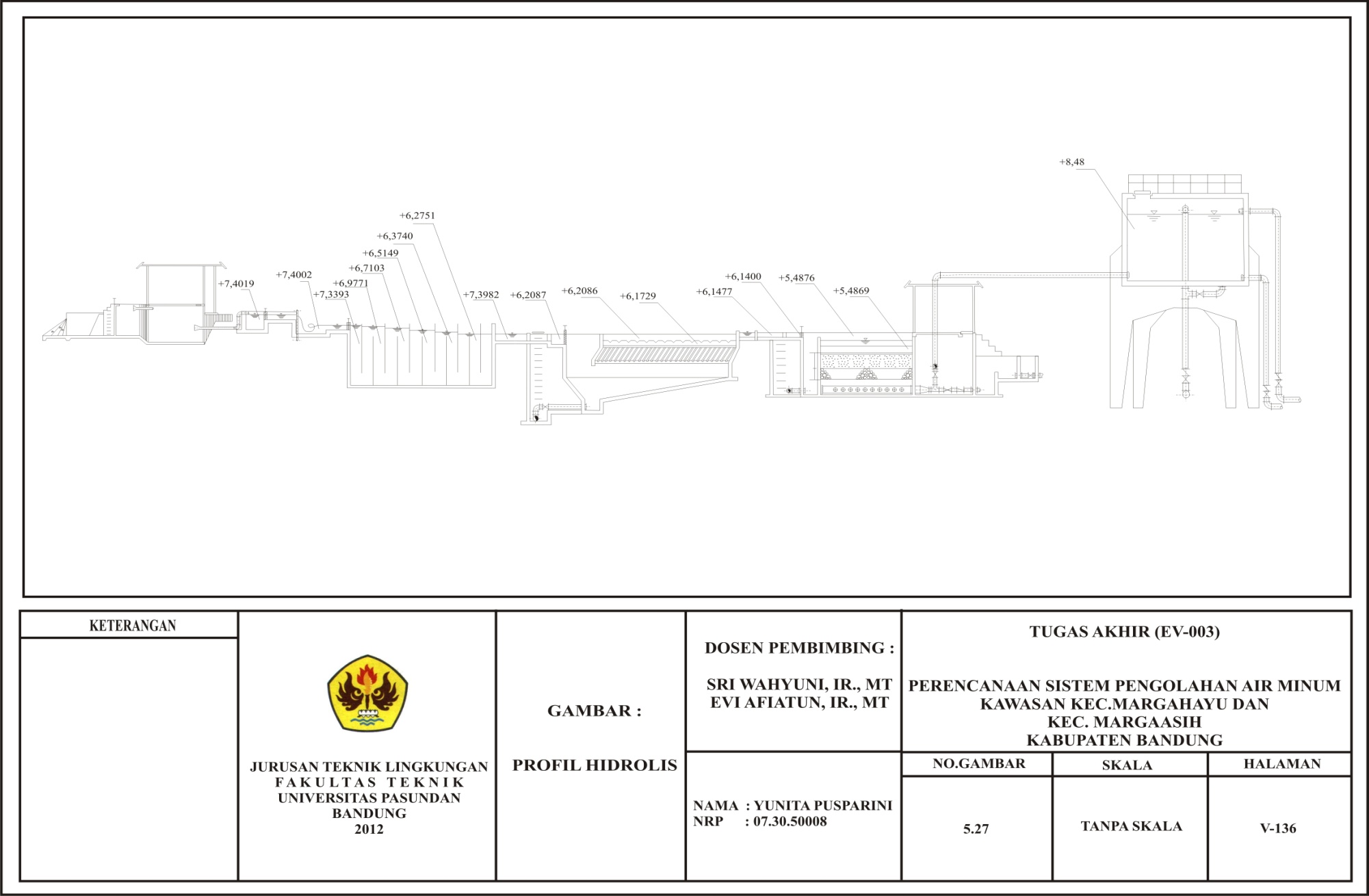 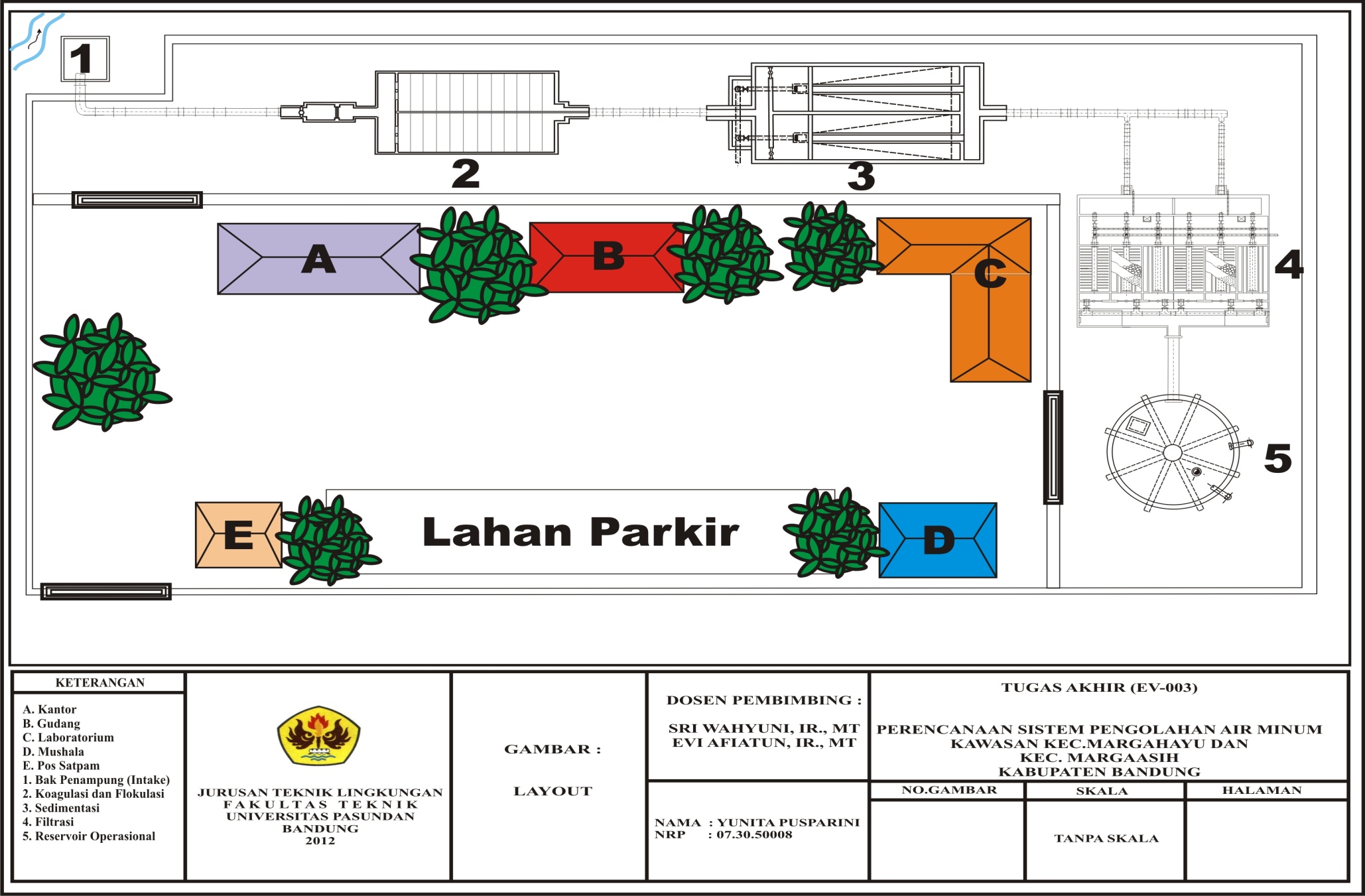 NoKeteranganKriteria Desain1Faktor Kirshmer (β)- Bentuk bulat lingkaran1,79- Persegi dgn sisi depan (upstream) dan belakang (downstream) setengah lingkaran1.67- Persegi dengan sisi depan (upstream) setengah lingkaran1.83- Persegi2.42- Bulat telur10,76AksesorieskfΔHminorGate Valve0,390,89Air Valve0,120,11Bend 45o0,20,34Bend 90o0,30,17Fleksibel joint0,0260,06TOTALTOTAL1,58TahapWaktu Detensi (td)Gradien Kecepatan (G)Lebar Dasar Baffle (B1 = L1)Luas Dasar (A)Tinggi Air (H)Tahap 1200 dtk50 detik-11 m2 m24 mTahap 2200 dtk45 detik-11 m2 m23.6 mTahap 3200 dtk40 detik-11 m2 m23.4 mTahap 4200 dtk35 detik-11 m2 m23.2 mTahap 5200 dtk30 detik-11 m2 m23.0 mTahap 6200 dtk25 detik-11 m2 m22.9 mDiameter Pasir (cm)Tebal Lapisan (cm)% Fraksi Berat% KumulatifKeterangan0,045 – 0,0552026,6726,67d 100,055 – 0,0652026,6753,340,065 – 0,0751520,0073d 600075 – 0,0851013,3386,670,085 – 0,11013,33100Jumlah75100Lapisan (d)Lapisan (d)Kumulatif Tebal LapisanKumulatif Tebal LapisanTebal Lapisan (cm)inchcminchcmTebal Lapisan (cm)0,10,254,812,1912,190,20,488,120,558,360,40,9511,729,699,140,61,5914,436,456,761,53,8118,948,0411,592,56,3521,654,806,76JumlahJumlahJumlahJumlah54,80Ukuran Pasir (cm)Di (cm)di2Pi (%)Pi/di20,045 - 0,0550,0500,002526,671,070,055 - 0,0650,0600,003626,670,740,065 - 0,0750,0700,004920,000,410,075 - 0,0850,0800,006413,330,210,085 – 0,10,0930,09313,330,16JumlahJumlahJumlahJumlah2,58Ukuran Kerikil (cm)di2Li (cm)Li/di2 (cm)0,2540,0612,19188,980,4780,238,3636,650,9530,919,1410,071,5882,526,762,683,81014,5211,590,806,35040,326,760,17JumlahJumlahJumlah239,35Bentuk MediaSpherisitas (Ψ)Faktor Bentuk (s)Porositas (f)Bulat (bola)1.006.00.38Hampir Bulat0.986.10.38Agak Bulat0.946.40.39Bulat Lonjong0.817.40.40Bersegi-segi0.787.70.43Pecah-pecah0.708.50.48fe3/(1-fe)0.00.10.20.30.40.50.60.70.80.900.001.621.892.102.282.442.592.742.883.0113.143.273.403.523.653.783.894.014.134.2424.354.474.584.704.814.935.056.165.275.3835.495.605.715.825.926.036.146.246.356.4646.576.686.786.886.997.107.207.317.417.5257.627.737.837.948.048.158.258.358.468.5668.679.778.888.989.089.189.299.399.499.6079.709.819.9110.01101110.2110.3210.4210.5210.62810.7210.8310.9311.0311.1411.2411.3511.4511.5611.66911.7611.8611.9612.0612.1612.2712.3712.4712.5812.68Ukuran Pasir (cm)di (cm)fe3/1-fe1/1-fefefKeteranganLi (cm)Le (cm)0,045 - 0,0550.0490.42.280.560.44terekspansi2025.60,055 - 0,0650.0600.32.10.520.48terekpansi20220,065 - 0,0750.0700.21.890.470.53tt1513.350,075 - 0,0850.0800.11.620.380.62tt106.20,085 - 0,10.09250.11.620.380.62tt106.2Ukuran Pasir (cm)Le (cm)feρs (gr/cm3)hf (cm)0,005 - 0,00725,60,562,6518,50,055 - 0,065220,522,6517,3Jumlah35,8Ukuran Pasir (cm)di (cm)Li (cm)(1/di)2 x Li0,065 - 0,0750.070153061.20,075 - 0,0850.080101562.50,085 - 0,10.093101168.7Jumlah5792.5Perlengkapan PipaJumlah Tiap FilterUkuran(inch)Ukuran(cm)reducer1142.54Gate Valve1142.54Tee1142.54elbow1142.54pipa142.54